Ассамблеи государств-членов ВОИСПятьдесят седьмая серия заседанийЖенева, 2 – 11 октября 2017 г.открытие новых внешних бюро воис в двухлетнем периоде 2018-2019 гг.Документ подготовлен Секретариатом1.	В настоящем документе содержатся документы WO/PBC/26/7 и WO/PBC/26/7/Corr.2 Комитета по программе и бюджету ВОИС (КПБ), озаглавленные «Открытие новых внешних бюро ВОИС в двухлетнем периоде 2018-2019 гг.», которые были представлены КПБ на его двадцать шестой (10 – 14 июня 2017 г.) и двадцать седьмой (11 – 15 сентября 2017 г.) сессиях. 2.	Решения КПБ в отношении этих документов отражены в «Перечне решений, принятых Комитетом по программе и бюджету» (документ A/57/5).[Документы WO/PBC/26/7 и WO/PBC/26/7/Corr.2 следуют]Комитет по программе и бюджетуДвадцать шестая сессияЖенева, 10–14 июля 2017 г.открытие новых внешних бюро воис в двухлетнем периоде 2018-2019 гг.Документ подготовлен СекретариатомПо вопросу о создании новых внешних бюро ВОИС Генеральная Ассамблея ВОИС на своей сорок седьмой (22-й очередной) сессии, состоявшейся в рамках пятьдесят пятой серии заседаний Ассамблей государств – членов ВОИС (октябрь 2015 г.), постановила следующее (см. документ A/55/13, пункт 258 (Общий отчет, принятый Ассамблеями)):«Генеральная Ассамблея ВОИС постановила:1.	принять руководящие принципы, прилагаемые к настоящему решению;2.	признавая ограниченные возможности Организации создать новые ВБ и желая принять поэтапный и осмотрительный подход к открытию новых ВБ, создавать в двухлетних периодах 2016-2017 гг. и 2018-2019 гг. не более трех ВБ в двухлетний период при условии одобрения Генеральной Ассамблеей ВОИС; 3	что данное решение принимается без ущерба для любого решения КПБ и ГА об открытии новых ВБ в соответствии с руководящими принципами после проведения оценки в 2021 г.;4	что в период, упомянутый в пункте 2, приоритет будет отдан Африке.  С этой целью государствам-членам предлагается представлять предложения о принятии у себя ВБ на рассмотрение в соответствии с руководящими принципами».Упомянутые Руководящие принципы, касающиеся внешних бюро ВОИС, подробно описывают процедуру, связанную с «созданием устойчивой адекватной по размерам сети внешних бюро (ВБ) ВОИС, которые дают дополнительные явные преимущества, действенность и эффективность для осуществления программ в соответствии с содержащейся в Программе и бюджете схемой результатов согласованным и взаимодополняющим образом совместно со штаб-квартирой ВОИС и таким образом, который в ином случае, возможно, нельзя обеспечить за счет операций штаб-квартиры ВОИС».  Описание этой процедуры, включающей направление государствами-членами уведомлений о желании разместить у себя внешнее бюро и соответствующих предложений, содержится в документе A/55/13.  В Руководящих принципах сказано, что Секретариат ВОИС «представляет КПБ отдельный фактологический и технический доклад относительно предлагаемого нового ВБ и его согласованности с настоящими руководящими принципами».  В приложении к настоящему документу содержится такой отдельный фактологический и технический доклад, посвященный новым внешним бюро, которые предлагается создать в двухлетнем периоде 2018-2019 гг.  Этот доклад составлен по схеме, изложенной в Руководящих принципах и использованной для представления аналогичного (отдельного фактологического и технического) доклада о новых внешних бюро, которые было предложено создать в двухлетнем периоде 2016–2017 гг., на пятьдесят шестой серии заседаний Ассамблей государств – членов ВОИС (октябрь 2016 г.).  Текст доклада дословно воспроизводит предложения государств-членов.  Пояснения Секретариата заключены в квадратные скобки [ ….] (и выделены курсивом). ИЗМЕНЕНИЯ, ПРОИЗОШЕДШИЕ С ПЯТЬДЕСЯТ ШЕСТОЙ СЕРИИ ЗАСЕДАНИЙ АССАМБЛЕЙ ГОСУДАРСТВ – ЧЛЕНОВ ВОИСПо вопросу о создании новых внешних бюро ВОИС Генеральная Ассамблея ВОИС на своей сорок восьмой (26-й внеочередной) сессии, состоявшейся в рамках пятьдесят шестой серии заседаний Ассамблей государств – членов ВОИС (октябрь 2016 г.), постановила следующее (см. документ A/56/17, пункт 126 (Общий отчет, принятый Ассамблеями)):«в связи с пунктом 13 повестки дня КПБ «Открытие новых внешних бюро ВОИС», изучив документ A/56/15, Генеральная Ассамблея в соответствии с решением, принятым Генеральной Ассамблеей 2015 г. (документ A/55/13), постановила:1.	открыть внешние бюро ВОИС в Алжире и Нигерии; и2.	продолжить консультации по вопросу об открытии одного внешнего бюро в текущем двухлетнем периоде и трех внешних бюро в двухлетнем периоде 2018–2019 гг. на основе объявленного Секретариатом конкурса предложений с целью принять решение по данному вопросу на сессии Генеральной Ассамблеи 2017 г. в соответствии с Руководящими принципами».Во исполнение решения Генеральной Ассамблеи ВОИС в отношении Руководящих принципов и по итогам консультаций с исполняющим обязанности Председателя Генеральной Ассамблеи послом Янисом Карклиньшем Секретариат приступил к реализации мер, направленных на выполнение решения государств-членов.  Проанализировав Руководящие принципы, Секретариат направил на имя министров иностранных дел письмо (C.N 3726) от 9 ноября 2016 г. с описанием процедуры, подробно изложенной в Руководящих принципах.  С учетом практических последствий этой процедуры для деятельности в двухлетний период 2018–2019 гг. в этом письме были обозначены крайние сроки для получения от государств-членов уведомлений и предложений, упомянутых в Руководящих принципах.Сроки направления уведомлений и предложений, указанные Секретариатом в письме, были определены с учетом практических требованиях по составлению Секретариатом отдельного фактологического и технического доклада для рассмотрения на 26-й сессии Комитета по программе и бюджету (КПБ), которая состоится 10–14 июля 2017 г.  В частности, государства-члены постановили, что документы КПБ должны быть опубликованы на всех официальных языках по крайней мере за два месяца до проведения сессии.  Как следствие, доклад со всеми полученными предложениями должен быть переведен на все официальные языки и опубликован к 15 мая 2017 г.  С учетом опыта подготовки документов к заседаниям ВОИС прошлых лет и предполагаемого объема перевода Секретариат счел целесообразными и логичным просить представить предложения о размещении новых внешних бюро ВОИС в двухлетнем периоде 2018–2019 гг. в соответствии с Руководящими принципами не позднее 28 февраля 2017 г.По истечении намеченного срока (28 февраля 2017 г.) некоторые делегации выразили обеспокоенность в связи с тем, что не все государства-члены, желающие представить предложения, касающиеся двухлетнего периода 2018–2019 гг., сумели сделать это.  В этой связи исполняющий обязанности Председателя Генеральной Ассамблеи посол Янис Карклиньш провел консультации с региональными координаторами в Женеве, в результате которых государства-члены договорились продлить срок уведомления о желании разместить на своей территории внешнее бюро в течение 2018-2019 гг. до 10 марта 2017 г., а срок представления соответствующего предложения – до 28 марта 2017 г.По истечении продленного срока (10 марта 2017 г.) следующие государства-члены уведомили о своем желании создать в двухлетнем периоде 2018-2019 гг. внешнее бюро:Азербайджан;Индия;Иран (Исламская Республика);Оман;Республика Корея;Румыния;Саудовская Аравия;Турция;Объединенные Арабские Эмираты.По истечении продленного срока (28 марта 2017 г.) следующие государства-члены представили предложения о создании в двухлетнем периоде 2018–2019 гг. внешнего бюро:Азербайджан;Индия;Иран (Исламская Республика)Оман;Республика Корея;Румыния;Саудовская Аравия;Турция;Объединенные Арабские Эмираты.Таким образом, приведенный перечень, включающий 9 государств-членов, является окончательным и полным списком предложений о создании внешнего бюро ВОИС в двухлетнем периоде 2018–2019 гг.  Ознакомиться с текстом всех предложений можно на веб-странице 26-й сессии КПБ по адресу:  http://www.wipo.int/meetings/en/details.jsp?meeting_id=42294.Предлагается сформулировать постановляющий пункт следующим образом:11.	Комитету по программе и бюджету (КПБ) предлагается:(i)	рассмотреть документ «Открытие новых внешних бюро ВОИС в течение двухлетнего периода 2018–2019 гг. (документ WO/PBC/26/7); и(ii)	по итогам рассмотрения документа WO/PBC/26/7 и приведенных в нем предложений государств-членов вынести рекомендацию для Генеральной Ассамблеи ВОИС.[Приложение следует]ПРЕДЛОЖЕНИЯ О РАЗМЕЩЕНИИ ВНЕШНИХ БЮРО														СтраницаАзербайджан	2Индия	5Иран (Исламская Республика)	12Оман	16Республика Корея	22Румыния	26Саудовская Аравия	35Турция	43Объединенные Арабские Эмираты	48ПРЕДЛОЖЕНИЕ О РАЗМЕЩЕНИИ ВНЕШНЕГО БЮроНазвание страны, желающей разместить внешнее бюро:    АзербайджанВ своем национальном качестве  X    ОТ ИМЕНИ ГРУППЫ СТРАН/РЕГИОНАЛЬНОЙ ГРУППЫ ЕСЛИ ОТ ИМЕНИ ГРУППЫ СТРАН/РЕГИОНАЛЬНОЙ ГРУППЫ, ПРОСЬБА УКАЗАТЬ ПОЛНЫЙ СПИСОК СТРАН/НАЗВАНИЕ РЕГИОНАЛЬНОЙ ГРУППЫ:[неприменимо]Уведомила ли страна Председателя Генеральной Ассамблеи и Генерального директора ВОИС в письменном виде?	Да X                  Нет (Как гласит пункт 2 Руководящих принципов, касающихся внешних бюро ВОИС, «любое государство-член, желающее разместить у себя ВБ в своем национальном качестве или от имени группы стран либо региональной группы, если такое решение принято ее членами, должно в письменном виде уведомить Председателя Генеральной Ассамблеи и Генерального директора».)Обоснование размещения внешнего бюро:Принимая во внимание лидирующие позиции Азербайджанской Республики в регионе, ее благоприятное географическое положение и ряд осуществленных ею крупномасштабных проектов и программ, а также растущую роль интеллектуальной собственности в инновационном процессе, творческой экономике и устойчивом развитии основанных на знаниях отраслей и ее значение для [его] быстрорастущей экономики, [Азербайджан] просит об открытии в Азербайджанской Республике ВБ ВОИС.Предлагаемый мандат внешнего бюро2:Цель(цели)2: ВБ ВОИС в Азербайджанской Республике, согласно своему мандату, будет представлять ВОИС в стране и стремиться к повышению информированности гражданского общества о деятельности ВОИС и о международной системе интеллектуальной собственности в целом.Главная цель ВБ в Азербайджане будет заключаться в улучшении понимания и уважения ИС, повышении информированности по вопросам ИС, совершенствовании систем ИС, упорядочении процедур и повышении квалификации соответствующих сотрудников, занимающихся вопросами ИС в национальных учреждениях, работающих в области ИС, а также пропаганде деятельности ВОИС и улучшении ее взаимодействия с национальными учреждениями ИС — Государственным комитетом по стандартизации, метрологии и патентам и Агентством по авторским правам Азербайджанской Республики. Предлагаемая сфера деятельности2 (включая региональную деятельность, если таковая предусматривается ):Деятельность ВБ будет включать в себя: содействие исследованиям, разработкам и общественной деятельности в связи с вопросами, касающимися интеллектуальной собственности (ИС), между ВОИС и государственными учреждениями, промышленностью, частным сектором и широкой общественностью в Азербайджанской Республике;  оказание правовой и технической помощи по вопросам ИС;  содействие использованию услуг ВОИС, оказание помощи пользователям и расширение связей со штаб-квартирой ВОИС для решения вопросов, связанных с деятельностью организации.  ВБ будет также стремиться к расширению инноваций и творчества в регионе путем содействия эффективному использованию глобальных систем ИС, таких как Договор о патентной кооперации (РСТ), Мадридская система регистрации знаков и Гаагская система регистрации промышленных образцов.  Более предметно ВБ будет выполнять несколько функций.  Первая функция будет связана с предоставлением информации и оказанием помощи пользователям.  ВБ может выполнять крайне важную работу по поддержке глобальных систем ВОИС в соответствующих временных зонах на местных языках.Кроме того, ВБ будет оказывать поддержку общим службам работы с клиентами ВОИС.  Поскольку ВОИС получает тысячи телефонных звонков в неделю по вопросам, касающимся ИС, а в силу разницы во времени многие из таких обращений не получают ответа в нерабочие часы штаб-квартиры ВОИС в Женеве, наличие бюро в регионе может оказаться ценным дополнением к общим службам ВОИС.Другой функцией будет администрирование зеркальных сайтов для систем, платформ и баз данных ИТ ВОИС в целях обеспечения их надежности, непрерывной работы, аварийного восстановления и распределения нагрузки.Следующей функцией станет обеспечение технической поддержки различных программ технической помощи, осуществляемых Сектором глобальной инфраструктуры ВОИС, например внедрение систем автоматизации в ведомствах ИС, создание центров поддержки технологии и инноваций, предоставляющих ведомствам ИС, высшим учебным заведениям ИС и исследовательским институтам патентную информацию и другую информацию, связанную с ИС, и создание систем ИТ для организаций, занимающихся сбором авторского вознаграждения, в рамках помощи по управлению авторскими правами.  Это будет также способствовать разработке и передаче технологии.Наконец, что не менее важно, еще одной функцией ВБ будет общее наращивание потенциала по широким направлениям деятельности, включая проведение конференций, семинаров, тренингов и технического обучения на местах (например, для патентных экспертов и экспертов по товарным знакам или для специалистов, работающих с техническими базами данных), участие в академических программах и курсах, организация учебных визитов и профессионального обучения в иностранных ведомствах ИС.Дополнительные преимущества внешнего бюро для осуществления программ ВОИС2:Открытие ВБ в Азербайджане обеспечит значительные преимущества в плане усиления участия страны в глобальных системах ИС ВОИС для более оперативного решения вопросов, касающихся ИС, путем более эффективного использования таких систем, что будет содействовать более устойчивой, равноправной и эффективной работе ВОИС на обширной территории и в прилегающем регионе, а также будет способствовать усилению потенциала для использования ИС в регионе, в котором большинство национальных экономических стратегий направлены на использование богатой ресурсной базы в качестве фундамента для создания добавленной стоимости в основанных на знаниях отраслях.сведения о вкладе, который предлагает внести принимающая страна в функционирование внешнего бюро  (например, предоставление служебного помещения, покрытие расходов на коммунальные услуги и/или обеспечение безопасности и т.д.):[Сведения о предлагаемом вкладе не представлены.]ПРЕДЛОЖЕНИЕ О РАЗМЕЩЕНИИ ВНЕШНЕГО БЮРОНазвание страны, желающей разместить внешнее бюро: ИндияВ своем национальном качестве  X    ОТ ИМЕНИ ГРУППЫ СТРАН/РЕГИОНАЛЬНОЙ ГРУППЫ ЕСЛИ ОТ ИМЕНИ ГРУППЫ СТРАН/РЕГИОНАЛЬНОЙ ГРУППЫ, ПРОСЬБА УКАЗАТЬ ПОЛНЫЙ СПИСОК СТРАН/НАЗВАНИЕ РЕГИОНАЛЬНОЙ ГРУППЫ:[неприменимо]Уведомила ли страна Председателя Генеральной Ассамблеи и Генерального директора ВОИС в письменном виде?	Да X                  Нет (Как гласит пункт 2 Руководящих принципов, касающихся внешних бюро ВОИС, «любое государство-член, желающее разместить у себя ВБ в своем национальном качестве или от имени группы стран либо региональной группы, если такое решение принято ее членами, должно в письменном виде уведомить Председателя Генеральной Ассамблеи и Генерального директора».)Обоснование размещения внешнего бюро :  Индия наметила путь построения экономики, основанной на знаниях, с более выраженной ориентацией на развитие инноваций и развитие технологической базы страны. Ниже изложены основные доводы в пользу учреждения нового внешнего бюро в Индии.Двенадцатого мая 2016 г. была утверждена комплексная Национальная политика в области прав интеллектуальной собственности, девизом которой стал слоган «Творческая Индия – инновационная Индия»;  политика призвана не только стимулировать инновации и творчество в разных секторах, но и служить четким ориентиром для дальнейшей программы работы.  Документ «Национальная политика» опубликован на веб-сайте Департамента промышленной политики и содействия развитию промышленности (DIPP) (http://dipp.nic.in).Индия – вторая страна в мире по численности населения, а в 2015 г. она также вышла на первое место в мире по темпам роста экономики. В отчете Глобального инновационного индекса за 2015 г. Индия приводится в качестве примера «эффективного инноватора» в группе стран Центральной и Южной Азии с доходом ниже среднего уровня. В отчете показано, как Индия строила свою инновационную политику на протяжении многих лет, и какие решения оказались для нее наиболее эффективными.Рейтинг «Глобальный инновационный индекс (GII)» призван отражать многочисленные аспекты инновационной деятельности.  В докладе ГИИ–2016, опубликованном ВОИС 15 августа 2016 г., Индия улучшила свои показатели на 15 пунктов и оказалась на 66-м месте в списке стран.  В докладе отмечается, что «Индия на своем примере демонстрирует, как политический курс повышает качество инновационной среды».  Индия является ведущей экономикой Центральной и Южной Азии.  Этот заметный успех во многом обусловлен более высокими показателями в университетских рейтингах, в которых Индия занимает второе место среди стран и территорий со средним уровнем дохода и 20-е место в общем списке.  Индия является одним из лидеров среди стран Центральной и Южной Азии, причем ее сильными сторонами являются такие направления, как среднее и высшее специальное образование и НИОКР, включая глобальные компании с выраженным компонентом НИОКР, качество университетских и научных публикаций, уровень развития рынка и экспорт услуг в сфере ИКТ, по которым страна занимает первое место в мире.  Страна добилась крупных успехов с точки зрения семейств патентов-аналогов и вышла на третье место среди экономик со средним уровнем дохода и на 37-е в общем списке.  Кроме того, Индия демонстрирует сверхвысокий показатели в области инноваций, связанных с ВВП.  Программа Правительства Индии «Производи в Индии» дала толчок развитию индийской обрабатывающей промышленности.  Она призвана стимулировать развитие инновационной экосистемы Индии и поможет стране стать мировым лидером в строительстве «экономики знаний» и развитии технологий.Программа «Стартап-Индия» высвободила предпринимательскую энергию стартапов, открывая новые возможности перед молодыми талантами, стремящимися добиться своих целей. Правительство Индии начало реализацию программы, призванной повысить уровень охраны интеллектуальных прав стартапов при помощи патентов, товарные знаков и промышленных образцов с момента подачи заявки до момента принятия по ней окончательного решения (включая выдачу свидетельства или регистрацию).Инициатива «Цифровая Индия» направлена на создание платформы, позволяющей людям проявлять свои таланты и обмениваться идеями в самых различных областях. Цифровая революция также дала толчок инновациям, и в ближайшем будущем в Индии ожидается бурный рост инноваций в таких сферах, как образование, сельское хозяйство, здравоохранение и охрана окружающей среды. В этих условиях число заявок на регистрацию интеллектуальных прав будет, вероятно, расти в геометрической прогрессии.Технологические инновации будут вытеснять с рынка устаревшие и традиционные модели, вызывая позитивные сдвиги, отвечающие духу времени. Инновационные процессы развиваются в целом ряде секторов Индии, от фармацевтической промышленности, автомобилестроения и энергетики до здравоохранения, СМИ, управления и образования. Индия находится в авангарде развития информационных технологий и информационно-технологических услуг. Инновации, которых добилась Индия в последние несколько лет в сервисном секторе, получили высочайшую оценку, однако страна также надеется освоить потенциал производственных инноваций, чтобы внести значительный вклад в удовлетворение растущего спроса на глобальные услуги в области ИС.Индия стремится использовать свое демографическое преимущество и преодолевать инновационный разрыв между развивающимся и развитым миром. Реальное и устойчивое экономическое развитие и рост Индии будут обеспечиваться за счет ее собственных инноваций, технологий, продукции и услуг.Совокупная статистика заявок на регистрацию интеллектуальных прав, и особенно число национальных заявок, показывает устойчивый рост. Так, доля заявок на регистрацию патентов, подаваемых резидентами, выросла с 18% в 2005-2006 гг. до 28% в 2015-2016 гг. ВБ могло бы поощрять отечественных изобретателей, патентующих свои изобретения в Индии, активнее подавать международные заявки по линии PCT, оказывая им интерактивную поддержку, необходимую методическую помощь и предоставляя им доступ к соответствующим ресурсам. Это также обеспечит рост финансовых поступлений ВОИС.Число заявок на регистрацию товарных знаков росло все последние годы, и в 2013-2014 гг. уже превысило 200 000; в 2015-2016 гг. было подано 283 060 заявок, что на 35% больше, чем в предыдущий год.  Национальный заявки на регистрацию товарных знаков, подаваемые индийскими заявителями, составляли в последние несколько лет порядка 95% всех заявок. Если ВБ ВОИС предлагаемое к созданию в Индии, будет напрямую предоставлять им соответствующие возможности и ресурсы, значительная часть этих индийских заявителей, которые до сих пор ограничивались национальными рамками охраны своих знаков, может перейти на их международную охрану через применяемые ВОИС механизмы Мадридской системы, уже показавшие обнадёживающие результаты в Индии.  Сроки экспертизы заявок на товарные знаки уже сократились с прежних 13 месяцев до 1 месяца, причем это произошло задолго до намеченной даты (март 2017 г.), что подтверждает приверженность Индии делу развития ИС.Ориентировочно сроки патентной экспертизы сократятся с текущих 5–7 лет до 18 месяцев к марту 2018 г.  Для этого в штат, насчитывающий сегодня 130 человек, приняты на работу (на постоянной основе) 459 новых патентных экспертов, имеющих техническую подготовку в различных областях техники.  Этот экспоненциальный рост позволит существенно сократить сроки экспертизы.  В стремлении упростить текущие процедуры и сделать их более удобными внесены поправки в Патентные правила.  Разрешен возврат пошлин за экспертизу при отзыве заявки.  Установлены четкие сроки, гарантирующие принятие решения в оперативном порядке, несмотря на то что число допустимых отсрочек ограничено.  Заявки могут пересылаться из одного отделения патентного ведомства в другое в электронном виде.Значительно сократив пошлины за подачу заявок на регистрацию прав ИС для малых и средних предприятий и стартапов, Индия уже упростила режим охраны прав ИС для соответствующего сектора, который играет огромную роль в промышленном развитии страны, создавая инновационную продукцию и услуги. Многие государственные службы Индии инициировали конкретные программы, направленные на популяризацию использования интеллектуальных прав малыми и средними предприятиями, и в случае создания ВБ ВОИС в Индии они будут идеально дополнять цели, формулируемые ВОИС для сектора малых и средних предприятий.Для взаимовыгодной координации усилий ведомств ИС администрирование Закона «Об авторском праве» 1957 г. и Закона «О топологиях полупроводниковых интегральных микросхем» 2000 г. передано в ведение одной головной организации, как и патенты, товарные знаки, образцы и географические указания.   Это позволит обеспечить комплексный подход и взаимовыгодную координацию различных ведомств ИС и законодательных актов.Таким образом, размещение нового ВБ в Индии будет выгодно как для Индии, так и для ВОИС в краткосрочном и долгосрочном плане.Потребности пользователей ИС в ИндииПатентные заявки.  За период с 2004 г. до 2016 г. число подаваемых в Индии патентных заявок подскочило на 168% (с 17 466 до 46 904). По числу заявок, подаваемых в Индии, страна также перешла за последние 10 лет с 11-го места в мире на 7-е. Эта тенденция роста, судя по всему, продолжится, поскольку число принимаемых решений по заявкам увеличивается. Возможно, стоит также отметить, что, хотя более 70% заявок подается иностранными заявителями, доля отечественных заявок увеличивается.Членство в PCT.  Возможности, открываемые глобализацией и цифровой революцией, означают, что гораздо больше индийских компаний рассчитывают завоевать позиции на мировых рынках. Договор о патентной кооперации (PCT) ВОИС открывает для них недорогой и эффективный способ обеспечения охраны их наиболее современных технологий примерно в 151 стране.Индия стала членом PCT в 1998 г. В указанном году индийские изобретатели подали только 14 международных заявок по процедуре РСТ; к 2014 г. этот показатель вырос в 100 раз, составив 1 428 заявок. Чтобы индийские компании могли в полной мере использовать возможности, связанные с членством Индии в PCT, Патентное ведомство Индии активно осваивает и популяризирует услуги системы PCT, стремясь открыть своим клиентам доступ к более широкому кругу экономичных услуг, позволяющих упростить и оптимизировать процесс международного патентования изобретений.Международный поисковый орган.  В октябре 2013 г. Патентное ведомство Индии получило статус международного поискового органа и органа международной предварительной экспертизы (МПО/ОМПЭ) по процедуре РСТ, присоединившись, таким образом, к 16 другим странам, ведомства которых выполняют эти задачи. Сегодня индийские компании имеют более широкие возможности получения местных высококачественных услуг в области ИС, помимо услуг других МПО, имеющих статус МПО/ОМПЭ, которые они могли получать ранее. Наличие собственной патентной базы и доступ к другим подобным базам, имеющимся в мире, позволяет обеспечивать патентный поиск на высоком уровне качества и получать предварительные отчеты по чрезвычайно конкурентоспособным ценам. За период до 31 марта 2016 г. МПО/IN получил 1365 запросов на подготовку отчетов о международном поиске и 35 запросов на подготовку отчетов о международной предварительной экспертизе. По состоянию на 31 января 2017 г. число запросов на подготовку отчетов о международном поиске выросло до 2126.Мадридский протокол.  С присоединением Индии в июле 2013 г. к Протоколу Мадридского соглашения о международной регистрации знаков индийские компании также получили в свое распоряжение простой, недорогой и удобный инструмент охраны своих брендов на мировых рынках. Мадридская система стала для индийских заявителей точкой проникновения на мировые рынки, открывая также новые возможности для иностранных компаний, желающих организовать бизнес в Индии. За период до 31 марта 2016 г. в Реестр товарных знаков Индии было подано 23 632 международные заявки с указанием обозначением Индии в качестве указанной страны, что на 17,6% больше по сравнению с прошлым годом, и в предстоящие годы это число, по всей вероятности, многократно возрастет.Предлагаемый мандат внешнего бюро2:Цель (цели)2: Общая цель, которую ставит перед собой Индия, предлагая разместить внешнее бюро на своей территории – развитие сбалансированной и эффективной международной системы интеллектуальной собственности, создающей условия для инноваций и творческой деятельности в интересах Индии, ВОИС и других соответствующих заинтересованных сторон. Открытие ВОИС внешнего бюро в Индии также позволит повысить качество услуг ВОИС и будет способствовать осуществлению Организацией ее уникальных задач как глобальной организации услуг.Внешнее бюро в Индии позволит также повысить уровень осуществления ВОИС ее основных функций за счет:более широкого применения и поддержки функционирования глобальных систем интеллектуальной собственности (далее – «ИС») ВОИС;эффективного оказания технической помощи и проведения мероприятий по укреплению потенциала;популяризации и продвижения договоров ВОИС, иреализации эффективных коммуникационных стратегий и методов информирования общественности.Предлагаемая сфера деятельности2 (включая региональную деятельность, если таковая предусматривается): Предлагаемые функции внешнего бюро в Индии: По предварительной оценке [Индии], внешнее бюро в Индии могло бы взять на себя следующие функции: Одна из главных задач ВОИС – оказание глобальных услуг в области ИС. Подавляющее большинство общих финансовых поступлений ВОИС связано с оказанием именно этих услуг. Другая ключевая функция ВОИС – оказание технической помощи развивающимся и наименее развитым странам. ВОИС получает порядка 96% своих поступлений от пошлин за услуги, оказываемые по линии ее глобальных систем интеллектуальной собственности: Договора о патентной кооперации, Мадридской системы регистрации знаков, Гаагской системы регистрации образцов, Центра ВОИС по арбитражу и посредничеству и т. д. На услуги PCT и Мадридской системы приходится примерно 77% и 16% совокупных поступлений ВОИС. Поскольку Индия является участником как PCT, так и Мадридской системы, создание бюро ВОИС в Индии создаст условия для повышения заинтересованности в использовании этих систем, вызывая новый рост числа заявок на регистрацию интеллектуальных прав и соответствующее повышение доходов ВОИС. Существенная часть услуг, оказываемых ВОИС по линии ее глобальных систем интеллектуальной собственности, приходится на информационные услуги и оказание помощи пользователям этих систем. Так, в 2015 г. в Информационную службу РСТ, созданную в рамках Правового отдела РСТ ВОИС, поступило в общей сложности 11 192 запросов (в виде сообщений электронной почты, телефонных звонков и факсимильных сообщений), что соответствует в среднем 932 запросам в месяц или 45 запросам в день. 47% этих запросов в 2015 г. были сделаны по телефону (примерно 438 запросов в месяц). Место происхождения вызовов было определено [Индией] в 2015 г. для 91,7% всех звонков. 456 из 5 458 вызовов, полученных в 2015 г., в отношении которых возможно было определить географию звонивших (8,35%), поступили из стран Азии. Внешнее бюро в Индии может оказывать крайне важные услуги обеспечения работы глобальных систем интеллектуальной собственности Организации в часовых поясах Азии на весьма экономичных условиях. Внешнее бюро ВОИС стало бы важным дополнительным звеном созданной ВОИС сети клиентской поддержки. Если клиент звонит на общий номер ВОИС вне рабочих часов штаб-квартиры ВОИС в Женеве, такой звонок может автоматически переадресовываться в Индию, и на него будет дан ответ.Внешнее бюро в Индии сможет оказывать техническую поддержку в рамках различных программ технической помощи, реализуемых Сектором глобальной инфраструктуры ВОИС, например, при создании центров поддержки технологии и инноваций (ЦПТИ), предоставляющих патентную и иную научно-техническую информацию ведомствам ИС, университетам и научно-исследовательским учреждениям по всей Индии и в других развивающихся странах. Интенсивная техническая поддержка, оказываемая на базе внешнего бюро в Индии, может оказаться намного более экономичной благодаря привлечению специалистов, прикрепленных к предлагаемому внешнему бюро, вместо направления специалистов из штаб-квартиры Организации.Предлагаемое ВБ могло бы обеспечить ВОИС значительную экономию ресурсов при проведении различных мероприятий по укреплению потенциала, таких как конференции, учебные семинары, летние школы ВОИС, техническое обучение патентных экспертов или экспертов по товарным знакам, ознакомительные поездки/командировки и обучение экспертов в патентных ведомствах Индии. Это, судя по всему, позволит сократить бюджетные расходы ВОИС, особенно командировочные расходы и расходы на иные логистические нужды.Задачи предлагаемого внешнего бюро в ИндииВБ, предлагаемое к созданию в Индии, будет решать следующие задачи:содействие распространению и популяризации глобальных услуг ВОИС, таких как PCT и Мадридская система, а также согласование с Правительством вопросов присоединения к другим системам в предстоящие годы;оказание качественных и своевременных услуг пользователям и заявителям PCT, Мадридской системы, глобальных баз данных, таких, как PATENTSCOPE, Глобальная база данных по брендам, Глобальная база данных по образцам, а также услуг Центра ВОИС по арбитражу и посредничеству;взаимодействие с DIPP, индийскими ведомствами ИС, включая Службу Генерального контролера патентов, образцов, товарных знаков и географических указаний, а также Службой регистрации авторских прав, индийской промышленностью, торговыми домами, промышленными ассоциациями и торговыми палатами в интересах развития и продвижения проектов ВОИС в области глобального партнерства, таких как WIPO GREEN и WIPO RE:SEARCH;координация действий с Департаментом промышленной политики и содействия развитию промышленности, индийскими ведомствами ИС, включая Службу Генерального контролера патентов, образцов, товарных знаков и географических указаний, а также Службой регистрации авторских прав, и оказание содействия штаб-квартире ВОИС в проведении мероприятий, связанных с развитием базы знаний ВОИС «IP Advantage»;взаимодействие с Национальным институтом управления интеллектуальной собственностью им. Раджива Ганди (RGNIIPM) в интересах пропаганды деятельности Академии ВОИС среди ведомств ИС всего региона, включая Центральную Азию, с целью развития людских ресурсов и реализации мероприятий по укреплению потенциала;сотрудничество с представленными в Индии учреждениями Организации Объединенных Наций в организации программных мероприятий по информированию общественности в рамках межучрежденческого сотрудничества;оказание содействия штаб-квартире ВОИС в координации действий с экспертами в области ИС и индийскими директивными органами для распространения опыта Индии в использовании систем ИС для стимулирования инноваций на основе участия таких экспертов в соответствующих встречах и совещаниях; иобеспечение круглосуточной работы служб ВОИС в установленных временных интервалах. Взаимосвязь между Стратегическими целями ВОИС и задачами ВБ, предлагаемого к созданию в ИндииДополнительные преимущества внешнего бюро для осуществления программ ВОИС2:Открытие внешнего бюро ВОИС (далее – «ВБ») в Индии повысит качество, эффективность и действенность процессов скоординированной реализации программ Организации. Предлагаемое ВБ будет дополнять работу штаб-квартиры ВОИС в Женеве, исходя из необходимости исключать дублирование функций и оптимизировать использование ресурсов ВОИС. Такое бюро будет экономичным и будет удовлетворять растущие потребности Индии в услугах ИС, играя, таким образом, важную роль в общем экономическом развитии страны и укреплении ее экономики, основанной на знаниях. Предлагаемое бюро станет неотъемлемой частью реализованной в ВОИС системы управления, ориентированного на конечные результаты (УКР), и соответствующих норм регулирования.Индия считает, что создание нового внешнего бюро в Индии позволит в огромной степени усовершенствовать текущую структуру ВОИС благодаря обеспечению следующих преимуществ:установлению прочных связей с местными партнерами в Индии, которые не могут быть налажены при помощи эпизодических командировок и миссий. ВБ, скорее всего, будет способствовать активизации сотрудничества между ВОИС и Правительством Индии для удовлетворения спроса пользователей на услуги ВОИС;обеспечению значительной экономии средств на путевых расходах ввиду сокращения числа поездок групп сотрудников штаб-квартиры ВОИС в связи с проведением различных мероприятий в Индии;наличие ВБ в Индии позволит проводить больше таких мероприятий, как семинары и практикумы, способствуя укреплению кадрового потенциала и оказанию технической помощи Индии и Центральной Азии;расширение глобальной клиентской сети ВОИС благодаря оказанию услуг, которые не могут оказываться только силами штаб-квартиры ВОИС, приведет к расширению географических масштабов и всемирного характера деятельности Организации; иВБ в Индии станет неотъемлемой частью глобальной сети внешних бюро ВОИС как инструмента оказания своевременных и качественных услуг заинтересованным сторонам как в Индии, так и за ее пределами.В целом степень удовлетворенности получателей услуг ВОИС в Индии уровнем и качеством этих услуг вырастет, что обеспечит улучшение имиджа и рост репутации ВОИС как ведущей организации, оказывающей глобальные услуги в сфере ИС.Разница во времени между Индией и штаб-квартирой ВОИС в Женеве составляет четыре с половиной часа зимой и три с половиной часа летом. Таким образом, в настоящее время частичное совпадение обычного рабочего дня между этими двумя зонами составляет лишь несколько часов. Это создавало значительные препятствия для организации своевременного и эффективного взаимодействия между штаб-квартирой ВОИС и индийскими учреждениями. Присутствие ВБ ВОИС в Индии могло бы помочь в преодолении этой серьезной трудности в организации взаимодействия ВОИС с Индией.В настоящее время в азиатско-тихоокеанском регионе имеется только одно внешнее бюро ВОИС: бюро в Сингапуре. Присутствие ВБ в Сингапуре не дает Индии никаких непосредственных преимуществ, поскольку оно обслуживает в лучшем случае только интересы региона АСЕАН. Поскольку спрос на услуги системы ИС в Индии растет в геометрической прогрессии, ВБ предлагаемое к созданию в Индии, дало бы хорошие возможности для удовлетворения растущего спроса на услуги ИС в Индии, а также способствовало бы достижению общих целей ВОИС.сведения о вкладе, который предлагает внести принимающая страна в функционирование внешнего бюро (например, предоставление служебного помещения, покрытие расходов на коммунальные услуги и/или обеспечение безопасности и т.д.):Финансовая устойчивость/бюджетная нейтральностьПравительство Индии предложило предоставить подходящие помещения для размещения предлагаемого бюро на безвозмездной основе. Правительство также предоставит основную мебель и оборудование, [а также] обеспечит принятие соответствующих мер безопасности, позволяющих бюро начать свою работу. После принятия решения о создании ВБ в Индии будет также рассмотрен вопрос о предоставлении ему привилегий и иммунитетов, а также иных льгот, аналогичных тем, которые предоставляются другим специализированным учреждениям ООН.Ресурсы и экономическая эффективность. Важной позитивной стороной создания ВБ в Индии будет финансовый и натуральный вклад Правительства Индии в обеспечение его работы. Безвозмездное предоставление помещений снимает вопрос о долгосрочных обязательствах ВОИС, касающихся помещений. В дальнейшем Индия будет обеспечивать условия для текущей работы бюро, а также примет, во взаимодействии с ВОИС, необходимые меры для его запуска и использования в интересах дальнейшего развития механизмов ИС в Индии и во всем регионе.ПРЕДЛОЖЕНИЕ О РАЗМЕЩЕНИИ ВНЕШНЕГО БЮРОНазвание страны, желающей разместить внешнее бюро: 	Иран (Исламская Республика)В своем национальном качестве  X    ОТ ИМЕНИ ГРУППЫ СТРАН/РЕГИОНАЛЬНОЙ ГРУППЫ ЕСЛИ ОТ ИМЕНИ ГРУППЫ СТРАН/РЕГИОНАЛЬНОЙ ГРУППЫ, ПРОСЬБА УКАЗАТЬ ПОЛНЫЙ СПИСОК СТРАН/НАЗВАНИЕ РЕГИОНАЛЬНОЙ ГРУППЫ:[неприменимо]Уведомила ли страна Председателя Генеральной Ассамблеи и Генерального директора ВОИС в письменном виде?	Да X                  Нет (Как гласит пункт 2 Руководящих принципов, касающихся внешних бюро ВОИС, «любое государство-член, желающее разместить у себя ВБ в своем национальном качестве или от имени группы стран либо региональной группы, если такое решение принято ее членами, должно в письменном виде уведомить Председателя Генеральной Ассамблеи и Генерального директора».)Обоснование размещения внешнего бюро:  Благодаря уникальному интеллектуальному потенциалу [Исламской Республики Иран] и впечатляющим достижениям Исламской Республики Иран в развитии механизмов интеллектуальной собственности на региональном и международном уровнях Иран занимал в последние годы первое место в регионе по этим показателям.  Эти достижения стали возможны прежде всего благодаря национальной ориентации на развитие науки, технологии и интеллектуального производства, нашедшей отражение в документе «Перспективы развития страны на 20 лет» («Горизонт 2020»), в Комплексной дорожной карте научного развития и в положениях III, IV и V пятилетних планов экономического развития, реализация которых обеспечила количественный и качественный рост студентов, ученых и университетов.Чтобы достичь этих целей и добиться ориентации на развитие и распространение ИС в нашей стране, предусмотренной указанными документами, Государственная служба регистрации имущественных сделок Исламской Республики Иран (Центр интеллектуальной собственности), в качестве органа, отвечающего за регистрацию прав промышленной собственности и национального представителя Исламской Республики Иран в ВОИС, распространяет по публичным и частным каналам, особенно в последние 15 лет, информацию о роли и значении ИС.В этом контексте, помимо реализации программ и организации мероприятий совместно с ВОИС, она провела по всей стране более 300 практикумов и семинаров в сотрудничестве с научно-техническими парками, региональными торговыми палатами, университетами и иными соответствующими органами и ведомствами.При этом следует добавить, что большую роль с точки зрения роста научного потенциала, развития страны и максимально эффективного использования результатов интеллектуального производства сыграли научно-технические парки. Играя важную роль в процессах коммерциализации идей, они получили очень широкое распространение, и сегодня такие парки имеются почти во всех провинциях страны. В интересах более основательного обучения подготовки сотрудников государственных организаций и частных лиц по тематике интеллектуальной собственности Государственная служба регистрации имущественных сделок Исламской Республики Иран проводила, помимо национальных учебных мероприятий по вопросам ИС, международные учебные мероприятия по этой тематике, включая практикум для экспертов ведомства промышленной собственности Афганистана, а недавно Ведомство ИС Таджикистана обратилось с просьбой о возможности прохождения его экспертами обучения в Центре интеллектуальной собственности Исламской Республики Иран.Иран наладил превосходное взаимодействие с Организацией экономического сотрудничества (ОЭС)  и явился страной-организатором III сессии Координационного комитета ОЭС по вопросам ИС, состоявшейся в этом году в Тегеране. В ходе сессии Исламская Республика Иран внесла предложение о проведении практикума по тематике ИС на фарси и английском языке для участников из всех государств-членов ОЭС, которое было утверждено на сессии Совета регионального планирования ОЭС.Учитывая вышеперечисленные мероприятия, наличие у Исламской Республики Иран более чем 90-летнего опыта регистрации и охраны прав ИС, а также наиболее передовые позиции с точки зрения развития систем ИС, которые Иран занимает в регионе, страны региона позитивно оценивают объем информации и экспертных знаний в области ИС, накопленный в Исламской Республике Иран.Благодаря наличию описанного выше потенциала, развитию механизмов интеллектуальной собственности в Исламской Республике Иран и значительному росту числа заявок на национальную и международную регистрацию и охрану промышленной собственности, который наблюдается в последние годы и о котором определенно свидетельствуют публикуемые ВОИС статистические данные, в 2013 г. и 2014 г. наблюдался значительный рост числа заявок на регистрацию патентов, товарных знаков и промышленных образцов, а Патентное ведомство Ирана и Ведомство Ирана по промышленным образцам заняли место в списке 20 ведомств государств-членов ВОИС, лидирующих по темпам роста числа заявок. Кроме того, в 2014 г. Иран занял по этому показателю первое место в регионе.Стоит отметить, что повышение числа заявок было связано с улучшением осведомленности населения о возможностях ИС, а также с формированием и развитием культуры уважения ИС в нашей стране, обеспечением прочной правовой базы, включая наличие постоянно обновляемых и комплексных регламентов и инструкций по вопросам промышленной собственности, а также присоединением страны в последние 10 лет к международным договорам по вопросам ИС, в том числе присоединением к международным регистрационным системам: Мадридскому соглашению о международной регистрации знаков и Протоколу к нему (Мадридской системе), Лиссабонской системе международной регистрации наименований мест происхождения (Лиссабонской системе), а также (недавно) к Договору о патентной кооперации (международной патентной системе).В связи с ростом числа заявок соответственно вырос и объем задач по использованию и коммерциализации этой собственности, и очевидно, что учреждение внешнего бюро ВОИС в Исламской Республике Иран, с учетом задач, которые перед ним ставятся, могло бы способствовать еще более широкому развитию механизмов ИС и более чем когда-либо содействовать достижению целей Всемирной организации интеллектуальной собственности в Иране.Иран является одним из государств-учредителей Организации Объединенных Наций, ОЭС, Движения неприсоединения, ОИГ и ОПЕК. В Тегеране имеются бюро и отделения следующих международных организаций: ООН, УНП ООН, ЮНФПА, Культурного института ОЭС, Секретариата ОЭС, ФАО, Секретариата Парламентского союза государств-членов ОИГ, МОМ, ИСЕСКО, ЮНИДО, Центра ЮНИДО по сотрудничеству Юг-Юг, Информационного центра ООН, ПРООН, ЮНИСЕФ, ООН-Хабитат, ЮНЕСКО, Миссии ООН по содействию Афганистану, Миссии ООН по содействию Ираку, МПП, ВОЗ, ВКООНДБ, УКГВ ООН, Секретариата Азиатской парламентской ассамблеи, МККК.Учитывая серьезные позиции Ирана в научной сфере и проведение несколькими иранскими университетами обучения магистров по специальности «право интеллектуальной собственности», учреждение внешнего бюро ВОИС в Тегеране может сыграть ключевую роль в содействии реализации целей Всемирной организации интеллектуальной собственности в Иране.Предлагаемый мандат внешнего бюро2:Цель(цели)2: [См. раздел «Предлагаемая сфера деятельности».] Предлагаемая сфера деятельности2 (включая региональную деятельность, если таковая предусматривается ): Ниже перечислены предполагаемые задачи Иранского бюро ВОИС.Локальное обеспечение работы глобальных систем интеллектуальной собственности ВОИС.  Одной из основных задач бюро после его создания в Исламской Республике Иран является налаживание тесного сотрудничества с национальным ведомством ИС (Центром интеллектуальной собственности) в обеспечении более качественного и эффективного функционирования систем Всемирной организации интеллектуальной собственности, в которых участвует Исламская Республика Иран, включая Мадридскую систему, Лиссабонскую систему и систему PCT, а также оказание указанными системами, во взаимодействии с Международным бюро ВОИС, регистрационных услуг заявителям.Оказание технической поддержки в контексте различных программ технической помощи, реализуемых Сектором глобальной инфраструктуры Организации.Общее укрепление потенциала и иные мероприятия в области сотрудничества в интересах развития.Оказание технической помощи и консультаций обладателям прав интеллектуальной собственности для использования механизмов ИС в интересах развития страны и передачи технологии.  Следует отметить, что Исламская Республика Иран осуществляет ряд совместных проектов с ВОИС, включая проект использования норм ИС для охраны дизайна ручных ковров и запускаемый в настоящее время проект создания центров поддержки технологии и инноваций (ЦПТИ).Содействие коммерциализации ИС и облегчению взаимодействия между промышленностью и органами власти, отвечающими за организацию интеллектуального производства.Проведение мероприятий, продиктованных постоянно растущим значением инноваций и творческой деятельности и той ролью, которую призвана играть ИС в развитии экономики знаний в Иране.Дополнительные преимущества внешнего бюро для осуществления программ ВОИС2:[См. раздел «Предлагаемая сфера деятельности».]сведения о вкладе, который предлагает внести принимающая страна в функционирование внешнего бюро  (например, предоставление служебного помещения, покрытие расходов на коммунальные услуги и/или обеспечение безопасности и т.д.):Инфраструктура, которая может быть использована для учреждения внешнего бюро ВОИС в Исламской Республике Иран.(a)	Государственная служба регистрации сделок и имущества Исламской Республики Иран, являющаяся, согласно статье 52 Закона о регистрации патентов, товарных знаков и промышленных образцов, компетентным органом по вопросам промышленной собственности и национальным представителем Исламской Республики Иран в ВОИС и союзах соответствующих конвенций, обеспечивает всю инфраструктуру, необходимую для учреждения внешнего бюро ВОИС в Исламской Республике Иран. Для этих целей будет предоставлено отдельно стоящее подходящее здание в Тегеране площадью 500 м2, расположенное рядом со зданием Центра интеллектуальной собственности; при необходимости площадь помещений может быть впоследствии расширена.(b)	Что касается административных расходов бюро, статья 63 Закона о регистрации патентов, товарных знаков и промышленных образцов предусматривает возможность использования 50% валютных поступлений за услуги международных систем регистрации промышленной собственности на цели создания и оснащения бюро. Государственная служба регистрации сделок и имущества Исламской Республики Иран обеспечивает покрытие всех расходов и нужд внешнего бюро ВОИС в Иране в соответствии со своими законными полномочиями за счет своих основных поступлений и дохода из иных источников.ПРЕДЛОЖЕНИЕ О РАЗМЕЩЕНИИ ВНЕШНЕГО БЮРОНазвание страны, желающей разместить внешнее бюро: ОманВ своем национальном качестве  X    ОТ ИМЕНИ ГРУППЫ СТРАН/РЕГИОНАЛЬНОЙ ГРУППЫ ЕСЛИ ОТ ИМЕНИ ГРУППЫ СТРАН/РЕГИОНАЛЬНОЙ ГРУППЫ, ПРОСЬБА УКАЗАТЬ ПОЛНЫЙ СПИСОК СТРАН/НАЗВАНИЕ РЕГИОНАЛЬНОЙ ГРУППЫ:[неприменимо]Уведомила ли страна Председателя Генеральной Ассамблеи и Генерального директора ВОИС в письменном виде?	Да X                  Нет (Как гласит пункт 2 Руководящих принципов, касающихся внешних бюро ВОИС, «любое государство-член, желающее разместить у себя ВБ в своем национальном качестве или от имени группы стран либо региональной группы, если такое решение принято ее членами, должно в письменном виде уведомить Председателя Генеральной Ассамблеи и Генерального директора».)Обоснование размещения внешнего бюро:  Султанат Оман хотел бы разместить на своей территории внешнее бюро с тем, чтобы содействовать созданию прочной основы для укрепления сотрудничества, направленного на формирование экономики знаний.Национальная стратегия в области инновацийПринятая правительством Национальная стратегия в области инноваций нацелена на то, чтобы обеспечить Оману место в первой двадцатке мировых лидеров инноваций к 2040 г.  Для этого будет сформирована эффективная национальная система инноваций, призванная обеспечить устойчивое развитие;  скоординированы и оптимизированы национальные стратегии в области диверсификации экономики, образования, науки и исследований, передачи технологии, национальной инфраструктуры и предпринимательства.Интеллектуальная собственность (ИС)В основе Национальной стратегии в области инноваций лежат такие фундаментальные концепции, как интеллектуальная собственность и коммерциализация знаний.  Центральным направлением Стратегии является эффективная коммуникация разных институтов и сотрудничество разнообразных субъектов, действующих в сфере ИС в Омане, в частности министерства торговли и промышленности, Научно-исследовательского совета (TRC), министерства высшего образования, министерства просвещения, министерства сельского хозяйства и рыболовства, министерства трудовых ресурсов, министерства туризма, министерства культуры и национального наследия, Университета им. султана Кабуса, государственного органа по вопросам развития МСП (RIYADA), государственного органа по вопросам ремесел (PACI), Института высшего судебного образования, Общего таможенного департамента и ведомства по вопросам информационной технологии, а также субъектов частного сектора, например юридических компаний, предприятий в области инновационной деятельности и ИС и Фонда развития малого и среднего предпринимательства (SMEF).Разработан комплексный план по поддержке ИС и коммерциализации знаний, предусматривающий создание общества знаний, основанного на эффективной системе охраны ИС на уровне отдельных людей, институтов и всей страны.Для этой работы определены стратегические цели и обусловленные ими операционные программы, призванные активизировать и поощрять инновации, в частности:создание организационной инфраструктуры для консультирования, оказания услуг и разработки политики по вопросам ИС в Омане;увеличение числа венчурных компаний и МСП с бизнес-моделями, предусматривающими повышение добавочной стоимости продукта, и материальными и нематериальными активами;укрепление потенциала судебных органов и институтов с точки зрения владения знаниями, ресурсами и возможностями для решения вопросов ИС;повышение объема доходов, поступающих в экономику, за счет передачи технологии от исследовательских центров на рынок;развитие понимания и информированности о социальной отдаче творческой и инновационной деятельности с использованием инструментов ИС.Оман, имеющий комплексную законодательную политику и систему ИС, подкрепленную правоприменительными механизмами, является участником Бернской, Парижской и Брюссельской конвенций, PLT, TLT, ДАП, ДИФ, Найробского договора, Будапештского договора, Гаагского договора, Мадридского протокола и PCT, административные функции которых выполняет ВОИС.  Оман также является стороной других многосторонних договоров в области ИС, в том числе Конвенции УПОВ, Конвенции об охране и поощрении разнообразия форм культурного самовыражения, Конвенции об охране нематериального культурного наследия, Международного договора о растительных генетических ресурсах для производства продовольствия и ведения сельского хозяйства (CGRFA), Международной конвенции по карантину и защите растений (IPPC), Соглашения, учреждающего Всемирную торговую организацию (ВТО), Соглашения ТРИПС, Конвенции об охране всемирного культурного и природного наследия, а также других многосторонних, двусторонних и региональных договоров в области ИС.Будучи убежденным сторонником соблюдения своих обязательств по разнообразным договорам, Оман разработал законодательные и нормативные акты, закладывающие основу и выступающие фундаментом эффективной нормативно-правовой базы для охраны инноваций, инвестиций и ПИС.  В частности:законы:  Основной закон Султаната Оман с изменениями, внесенными Королевским указом № 99/2011;  Королевский указ № 49/2009 «Об утверждении Закона "О защите прав селекционера на новые сорта растений"»;  Королевский указ № 67/2008 «Об утверждении Закона "О правах на объекты промышленной собственности"»;  Королевский указ № 65/2008 «Об утверждении Закона "Об охране авторского права и смежных прав"»;  Королевский указ № 81/2002 «Об утверждении Закона "О защите прав потребителей"»;  Королевский указ № 29/2002 «Об утверждении Закона "О процедуре рассмотрения споров по гражданским и коммерческим делам"»;  Королевский указ № 6/1980 «Об утверждении Закона "Об охране национального наследия"»;  Уголовный кодекс Омана № 7/1974;подзаконные акты:  Министерское постановление № 103/2015 «О порядке применения Закона "О защите прав селекционера на новые сорта растений"»;  Распоряжение Министерства торговли и промышленности № 103/2008 «О порядке применения Закона "Об авторском праве и смежных правах"»;  Регламент № 105/2008 «О порядке применения Закона "О правах на объекты промышленной собственности"».Модернизация услуг Департамента по вопросам интеллектуальной собственности (IPD)Департамент по вопросам интеллектуальной собственности министерства торговли и промышленности отвечает за предоставление услуг в области ИС, в том числе выдачу патентов, регистрацию промышленных образцов и товарных знаков, решение вопросов в сфере авторского права и смежных прав.  Министерство торговли и промышленности расширяет спектр услуг IPD и модернизирует их путем развития кадрового потенциала Департамента, прежде всего в области экспертизы патентов и промышленных образцов, получения международных патентов и регистрации товарных знаков.  Для этого совместно с ВОИС и другими национальными патентными ведомствами оно проводит обучение технических экспертов.  Кроме того, IPD начал вносить библиографические данные патентных документов с помощью разработанной ВОИС системы IPAS.Институты поддержки инновацийНаучно-исследовательский совет (TRC)Создание Научно-исследовательского совета (TRC) (согласно Королевскому указу № 54/2005) стало важной вехой в инновационном развитии страны.  TRC осуществляет регулирование и пропаганду научно-исследовательской деятельности путем ее технической и финансовой поддержки.  Его цель – сформировать благоприятную для инноваций среду в духе национальных потребностей и мировых тенденций, которая способствовала бы укреплению социальных связей и ориентировала бы развитие творчества и передовой научный опыт.Кроме того, TRC начал реализацию двух инициатив:Центр генетических ресурсов животных и растений Омана (OAPGRC).  Во исполнение распоряжения Его Величества султана Кабуса бен Саида провести обзор возможностей Омана в сфере охраны генетических ресурсов страны, имеющих общемировое значение, в 2012 г. был создан Центр OAPGRC.  Его цель – обеспечить признание, рациональное использование и оценку генетического разнообразия животных, растений и микроорганизмов Омана в качестве одного из компонентов природного наследия.  Организация ставит перед собой задачу стать координатором всей деятельности, связанной с генетическими ресурсами животных и растений, поддерживать национальные исследования и укрепление потенциала в сфере генетических ресурсов и поощрять мировые исследования и научно-практические инновации.Инновационный парк «Маскат» (IPM).  Инновационный парк – одна из важнейших инициатив Научно-исследовательского совета (TRC), направленная на поощрение научных исследований и инноваций и укрепление сотрудничества между научными учреждениями, частным сектором и разнообразными отраслями промышленности национального и международного сообществ.  IPM стремится обеспечить благоприятные условия для исследователей, изобретателей и предпринимателей, предлагая им услуги, позволяющие развить социальные навыки и сосредоточиться на научной работе.  Кроме того, Парк пытается использовать талант этих специалистов для практического применения знаний, создания продукции на основе результатов научных исследований и преобразования идей в рыночный продукт.  Эта работа будет поощрять и поддерживать усилия правительства в области диверсификации национальной экономики.Центр промышленных инноваций (IIC)Центр промышленных инноваций (IIC), действующий с 2010 г., работает над созданием устойчивых решений для распространения культуры инноваций в промышленности Омана.  Его цель – развивать и поощрять национальную промышленность и поддерживать производство продукции, а также укреплять ее потенциал с целью формирования новых рынков в национальном и мировом масштабе.  IIC также стремится поддерживать проекты в промышленном секторе путем налаживания связей с разными исследовательскими центрами, демонстрируя тем самым преимущества сотрудничества с научным сообществом, представленным университетами, исследовательскими лабораториями и научными центрами.Государственный орган по вопросам развития МСП (RIYADA)Структура RIYADA, созданная Королевским указом 36/2013, призвана поощрять малые и средние предприятия (МСП) и повышать их роль в развитии национальной экономики.  Для этого RIYADA предлагает многочисленные технические, обучающие и консультативные услуги.  Структура стремится укрепить основы культуры предпринимательства и индивидуальной трудовой деятельности среди молодого поколения и повысить конкурентоспособность существующих компаний.  RIYADA также помогает предприятиям укрепить свой потенциал в стремлении обеспечить для национальной экономики дополнительные преимущества, способствовать ее диверсификации, поддержать инновации и использовать современные технологии.Национальный фонд поддержки предпринимательстваФонд аль-РаффдОсновными бенефициарами Фонда, созданного Королевским указом 6/2013, являются молодые люди, ищущие работу, ремесленники, занятые в секторе народных промыслов, и женщины из сельских районов.  Фонд разрабатывает и реализует программы финансирования стартапов, обладающих высоким потенциалом и гарантирующих новые рабочие места, и создает условия для развития предпринимательства и достижения финансовой и административной самостоятельности деловых субъектов.  Фонд также помогает предпринимателям повысить свои конкурентные преимущества с помощью вывода продуктов и услуг на локальные и региональные рынки.Фонд развития малого и среднего предпринимательства (SMEF)SMEF, средства которого составляют 250 млн оманских риалов, представляет собой негосударственный фонд поддержки МСП, созданный в качестве инициативы в области развития и партнерства.  Он способствует развитию МСП, поиску новых деловых субъектов, компаний и возможностей для инвестирования средств и предоставления ссуд.  Стратегия реализации деятельности Фонда включает четыре компонента:Кампус предпринимательской деятельности.  Задача этой программы, ориентированной на отдельные учебные заведения и реализуемой совместно с министерством высшего образования, – проведение мероприятий по созданию небольших стартапов при университетах для пропаганды культуры предпринимательской деятельности и формирования предпринимательских обществ или клубов с помощью практических семинаров и обучающих программ.Финансирование МСП.  Быстрые и гибкие схемы финансирования новых проектов, субсидированные процентные ставки для установленной категории МСП, основные средства которых составляют 50–300 тыс. оманских риалов, и срок погашения долга продолжительностью до пяти лет.Поддержка МСП.  Контроль, курирование, помощь с отчетностью, недорогое программное обеспечение и обеспечение конкурентных преимуществ на рынке.Легитимизация МСП.  Возможности для партнерства и инвестирования, взаимодействие с крупными компаниями в рамках ключевых проектов, особенно в нефтегазовой сфере.Фонд поддержки технологии Омана (OTF)Фонд поддержки технологии Омана (OTF) с изначальным капиталом в размере 200 млн долл. США, начавший действовать в октябре 2016 г., специализируется на стартапах.  Он стремится инвестировать в новые технологические предприятия Омана.  Фонд OTF, структура которого включает три инвестиционных фонда (для раннего этапа, ускоренной фазы и фазы роста), ставит перед собой далеко идущую цель стать узловым технологическим центром в регионе и привлечь внимание региональных стартапов, заставив их переместить свое производство в Оман.Холдинг «Ibtikar Development Oman» (IDO)Холдинг «Ibtikar Development Oman» (IDO) создан в 2016 г. Государственным общим резервным фондом Омана, национальной нефтяной компанией, Научно-исследовательским советом и национальной телекоммуникационной компанией.  IDO инвестирует акционерный капитал в технологические компании мирового уровня, передачу технологии, использование природных и людских ресурсов Омана.  Холдинг стремится внести свой вклад в ведущуюся работу по передаче технологии и формированию инновационной экономики в Омане.Предлагаемый мандат внешнего бюро2:Цель(цели)2: Размещая на своей территории внешнее бюро, Султанат Оман ставит перед собой цель сформировать комплексную и эффективную систему интеллектуальной собственности (ИС), служащую основой для реализации и претворения в жизнь концепции и целей Национальной стратегии в области инноваций.Внешнее бюро ВОИС в Омане будет поддерживать усилия учреждений, специализирующихся на вопросах ИС, по формированию национальной стратегии в области ИС.Внешнее бюро ВОИС будет взаимодействовать с национальными учреждениями в области поддержки инноваций, используя каналы министерства торговли и промышленности, в интересах пропаганды услуг ВОИС, эффективной реализации программ технической помощи и укрепления потенциала, повышения осведомленности и обеспечения уважения ИС и совершенствования систем ИС.Предлагаемая сфера деятельности2 (включая региональную деятельность, если такая предусматривается): Деятельность внешнего бюро будет сосредоточена на поддержке реализации оперативных программ, направленных на выполнение плана работы в области ИС согласно Национальной стратегии в области инноваций;развитии кадровых ресурсов страны путем организации подготовки по вопросам ИС на национальном уровне и внедрения образовательной программы для начальной и средней школы, научных и исследовательских учреждений и судебных органов;подготовке и повышении квалификации специалистов в области патентной экспертизы и экспертизы товарных знаков и обучения работе с техническими базами данных; поддержке усилий по созданию системы ведомства ИС и ее внедрению, а также формировании центров поддержки технологии и инноваций (ЦПТИ) для предоставления вузам и научно-исследовательским центрам патентной и непатентной информации, а также формировании сети для передачи технологии;активизация научно-исследовательской деятельности в сфере интеллектуальной собственности;поддержке долгосрочных информационно-просветительских программ и кампаний, посвященных социальным и экономическим преимуществам предпринимательской деятельности, основанной на использовании инструментов интеллектуальной собственности, и опасности пиратства, контрафактной деятельности и нарушения ПИС;поддержке усилий по созданию эффективной системы управления в сфере услуг ИС на основе передовой практики ведомств ИС.Дополнительные преимущества внешнего бюро для осуществления программ ВОИС2:Внешнее бюро будет способствовать достижению стратегических целей ВОИС, поскольку Оман взял на себя обязательства по их выполнению в рамках Национальной стратегии в области инноваций.Внешнее бюро будет осуществлять программы технической помощи в условиях подходящей для этого институциональной базы, что приведет к созданию новых инструментов и моделей ИС или их модернизации.сведения о вкладе, который предлагает внести принимающая страна в функционирование внешнего бюро (например, предоставление служебного помещения, покрытие расходов на коммунальные услуги и/или обеспечение безопасности и т.д.):Султанат Оман предоставит рабочее помещение, мебель и оборудование и обеспечит необходимые меры безопасности.  Кроме того, Оман будет координировать свои действия с ВОИС в вопросах функционирования Бюро и его использования для развития системы ИС в Омане и регионе.ПРЕДЛОЖЕНИЕ О РАЗМЕЩЕНИИ ВНЕШНЕГО БЮРОНазвание страны, желающей разместить внешнее бюро: Республика КореяВ своем национальном качестве  X    ОТ ИМЕНИ ГРУППЫ СТРАН/РЕГИОНАЛЬНОЙ ГРУППЫ ЕСЛИ ОТ ИМЕНИ ГРУППЫ СТРАН/РЕГИОНАЛЬНОЙ ГРУППЫ, ПРОСЬБА УКАЗАТЬ ПОЛНЫЙ СПИСОК СТРАН/НАЗВАНИЕ РЕГИОНАЛЬНОЙ ГРУППЫ:[неприменимо]Уведомила ли страна Председателя Генеральной Ассамблеи и Генерального директора ВОИС в письменном виде?	Да X                  Нет (Как гласит пункт 2 Руководящих принципов, касающихся внешних бюро ВОИС, «любое государство-член, желающее разместить у себя ВБ в своем национальном качестве или от имени группы стран либо региональной группы, если такое решение принято ее членами, должно в письменном виде уведомить Председателя Генеральной Ассамблеи и Генерального директора».)Обоснование размещения внешнего бюро:  Республика Корея («Корея») является оптимальной площадкой для реализации деятельности, направленной на удовлетворение текущих потребностей пользователей высококачественных глобальных услуг ВОИС в области ИС и распространения уникального опыта Кореи в сфере использования ИС в интересах экономического развития.  Корейское бюро ВОИС обеспечит грандиозные преимущества с точки зрения продуктивности работы и укрепит основы системы ИС, упрочив интеллектуальный «фундамент» и глобальную инфраструктуру оперативной деятельности.Все государства – члены ВОИС обязаны гарантировать Организации и ее внешним бюро возможность максимально эффективной реализации их программ и достижения отличных результатов.  Совершенно очевидно, что основными задачами ВОИС является развитие глобальной системы ИС в интересах поощрения инноваций и творчества, а также создание возможностей для эффективного использования глобальных систем ИС развивающимися странами путем укрепления их потенциала в сфере ИС, и тем самым формирование инновационного цикла ИС.  В свете главной задачи ВОИС решение о размещении внешних бюро Организации должно приниматься с учетом эффективности инновационного цикла в той или иной точке.  Излишне говорить, что бюро должно размещаться там, где проживает большое число  пользователей качественных услуг ИС и где накоплены существенные знания в сфере реализации целей развития.  Бюро ВОИС в Корее будет координировать глобальную информационно-просветительскую работу для развития такого цикла.Корея – центр развития ИСКорея является мировым лидером в области инноваций и творчества, если говорить об эксплуатации системы интеллектуальной собственности.  В настоящее время число пользователей услуг ИС в Корее, включая высококачественные услуги в глобальных системах охраны ИС, значительно выше, чем в большинстве других стран.  Речь идет не о потенциальном спросе, который отражает численность населения и уровень национального развития, а о действительном спросе, фиксируемом в стране в настоящее время, на который ВОИС и сообщество ИС обязаны обращать внимание.В 2015 г. корейцами было подано 14 626 заявок PCT, что обеспечило стране пятое место в мире по соответствующему показателю.  В большинстве развитых стран рост числа заявок РСТ остановился, но в Корее он остается стабильным.  В частности, в 2015 г. число заявок в стране выросло на 11,5% по сравнению с предыдущим годом, тогда как общий объем заявок РСТ увеличился на 1,7%..  Кроме того, корейский язык как один из языков публикации РСТ является пятым по частотности использования в заявках РСТ.Корея стабильно занимает четвертое место в мире по числу патентных заявок;  так, в 2015 г. в стране было подано в общей сложности 238 015 заявок. При этом Корея занимает первое место в мире по числу поданных резидентами патентных заявок в расчете на 100 млрд долл. США ВВП (9 610 в 2015 г.) и на миллион человек ( 3305 в 2015 г.), соответственно.Что касается промышленных образцов, то страна занимает второе место в мире по числу подаваемых корейцами соответствующих заявок.  Корея также удерживает мировую пальму первенства по числу заявок на образцы, поданных корейскими резидентами, в расчете на 100 млрд долл. США ВВП и миллион человек.  В то же время в 2015 г. страна заняла третье место в мире по числу международных заявок, поданных гражданами по процедуре Гаагской системы (всего 548 заявок), и четвертое по числу образцов, указанных в международных «гаагских» заявках (1 282 образца).Если оценивать расходы Кореи на научно-исследовательскую деятельность и разработку (НИОКР) в целях создания объектов ИС, в 2014 г. они составили 4,3% от ВВП, что стало самым высоким показателем в мире.Вклад Кореи в мир ИСЗа непродолжительный отрезок времени Корея сумела с помощью потенциала ИС превратиться из НРС в одну из самых развитых стран мира.  Это стало возможным благодаря помощи международного сообщества, и сегодня настал момент сделать ответный жест и помочь любой стране, заинтересованной в устойчивом развитии, добиться этой цели.  Мы стремимся решить эту задачу путем эффективного распространения опыта Кореи по использованию ИС через единый канал.По состоянию на 2015 г. годовой бюджет Кореи на официальную помощь в целях развития (ОПР) составил 1,9 млрд долларов США, причем эта цифра постоянно и стремительно увеличивается с начала 2000-х годов.  Кроме того, Корея является мировым лидером по средним годовым темпам прироста объема средств, выделяемых на ОПР, за последние пять лет.Целевые фонды ВОИС и КореиС 2004 г. Корея направила порядка 12,6 млн долл. США на поддержку целевых фондов ВОИС и Кореи и использовала этот механизм для реализации совместных проектов по укреплению глобальной системы ИС путем содействия экономическому, социальному и культурному развитию.  Благодаря целевым фондам ВОИС и Кореи Корейское ведомство интеллектуальной собственности (KIPO) ежегодно проводит конкурс по выбору надлежащей технологии (НТ), который с 2011 г. охватил уже десять стран, а также организует обучающие курсы по тематике ИС, такие как семинары по законодательству и практике проведения экспертизы в сфере патентов и товарных знаков, семинары по законодательству и практике проведения экспертизы в сфере товарных знаков, а также внедряет системы автоматизации работы в сфере ИС.Глобальные проекты KIPO по обмену интеллектуальными достижениямиВ области двусторонней ОПР Корея реализует разнообразные глобальные проекты по обмену интеллектуальными достижениями.  Во-первых, KIPO распространяет надлежащие технологии и разрабатывает бренды для отдельных местных производителей из развивающихся стран в интересах повышения качества жизни.Во-вторых, после создания KIPOnet, корейской системы автоматизации работы в сфере ИС, продолжительность экспертизы в стране сократилась, а пользователи получили более удобные инструменты работы.  Исходя из этого опыта Корея распространяет информационные системы для ИС и предоставляет технические консультации десяти странам, стремясь помочь развивающимся странам модернизировать систему управления ИС.В-третьих, Корея является разработчиком разнообразных глобальных обучающих ресурсов по тематике ИС, которые адаптированы к потребностям представителей различных слоев общества.  Эти ресурсы пользуются большой популярностью, в частности платформа «IP Panorama» доступна уже на 24 языках и используется по всему миру, а мультипликационный фильм «Творим с Пороро» набрал более 23 млн просмотров.В-четвертых, Корея ежегодно организует разнообразные курсы повышения квалификации в области ИС.  Предварительно на 2017 г. запланировано 13 обучающих мероприятий для 230 человек.  Кроме того, 12–14 апреля 2017 г. Корея совместно с ВОИС проведет конференцию для руководителей ведомств ИС.  Конференция призвана обогатить знания в профильной области и укрепить лидирующую роль руководителей азиатских ведомств ИС, предоставив им площадку и возможности для обмена информацией и опытом с целью получения новой информации, а также способствовать развитию взаимодействия и сотрудничества по линии Юг-Юг.Предлагаемый мандат внешнего бюро2:Цель(цели)2: [См. раздел «Предлагаемая сфера деятельности».]Предлагаемая сфера деятельности2 (включая региональную деятельность, если таковая предусматривается): Бюро ВОИС в Корее как поставщик высококачественных глобальных услуг в области ИСБюро ВОИС в Корее могло бы оказывать специализированные услуги всем корейским пользователям высококачественных глобальных систем ИС, что, в свою очередь, обеспечит рост заявок, подаваемых по процедуре РСТ, Мадридской и Гаагской систем.  Круглосуточное индивидуальное обслуживание на разных языках позволит «сгладить» 8-часовую разницу во времени между Кореей и штаб-квартирой ВОИС в Женеве и сократить языковой барьер.Корея обладает исключительно высоким потенциалом с точки зрения увеличения числа заявок, подаваемых по процедуре РСТ, Мадридской и Гаагской систем.  Например, всего 6,3% национальных патентных заявок Кореи выходят на международный уровень с помощью системы РСТ.  Так, если бюро ВОИС в Корее сможет повысить эту долю заявок РСТ где-то на 10%, что сопоставимо с другими странами, в частности США и Японией, это может привести к повышению дохода ВОИС на 14 млн долл. США.Бюро ВОИС в Корее как база реализации проектов развитияВнешнее бюро ВОИС в Корее могло бы более эффективно поддерживать усилия развивающихся стран с помощью более конструктивной реализации масштабных проектов развития.  Мы сможем более рационально использовать целевые фонды ВОИС и Кореи и реализовывать более крупные проекты, предусматривающие долгосрочные стратегии.  В перспективе внешнее бюро ВОИС в Корее станет региональной базой для будущих проектов развития.Бюро ВОИС в Корее как база глобального обучения по тематике ИСВнешнее бюро ВОИС в Корее могло бы организовывать онлайновые и офлайновые специализированные учебные курсы, реализуемые с применением апробированных методов обучения с привлечением квалифицированных преподавателей, опираясь на обширные знания и опыт страны.  В частности, Корея знает, как использовать серьезные отечественные наработки в области ИТ в полезных образовательных программах по тематике ИС и благодаря предыдущим обучающим мероприятиям накопила соответствующие методики.  Корея планирует использовать внешнее бюро ВОИС в качестве платформы для популяризации образовательных программ по тематике ИС и создания возможностей для обучения разных категорий граждан в качестве стимула развития глобальной системы ИС.  Корея полагает, что одним из возможных вариантов дальнейшего совершенствования глобальной системы ИС является аккумулирование разнообразного опыта в области использования ИС многочисленных стран и распространение этой информации в рамках просветительского семинара.Дополнительные преимущества внешнего бюро для осуществления программ ВОИС2:[См. раздел «Предлагаемая сфера деятельности».]сведения о вкладе, который предлагает внести принимающая страна в функционирование внешнего бюро  (например, предоставление служебного помещения, покрытие расходов на коммунальные услуги и/или обеспечение безопасности и т.д.):Ключевое значение для успешного функционирования внешнего бюро ВОИС имеет поддержка со стороны правительств соответствующих государств.  Речь идет не только о предоставлении помещения, оборудования, интернет-связи, услуг по обеспечению охраны, но о таких практических вопросах, как наличие кадров и средств.  Правительство Кореи будет поддерживать финансовую устойчивость бюро ВОИС в Корее с помощью целевых фондов ВОИС и Кореи для его оптимального функционирования.  Более того, бюро ВОИС будет размещаться в респектабельном и привлекательном с эстетической точки зрения деловом районе вблизи всемирно известного международного аэропорта «Инчхон». Еще одним преимуществом станет то, что дополнительные средства, полученные за счет более активного использования высококачественных глобальных услуг в области ИС, превысят расходы, необходимые для обеспечения работы внешнего бюро ВОИС в Корее.ПРЕДЛОЖЕНИЕ О РАЗМЕЩЕНИИ ВНЕШНЕГО БЮРОНазвание страны, желающей разместить внешнее бюро: РумынияВ своем национальном качестве      ОТ ИМЕНИ ГРУППЫ СТРАН/РЕГИОНАЛЬНОЙ ГРУППЫ XЕСЛИ ОТ ИМЕНИ ГРУППЫ СТРАН/РЕГИОНАЛЬНОЙ ГРУППЫ, ПРОСЬБА УКАЗАТЬ ПОЛНЫЙ СПИСОК СТРАН/НАЗВАНИЕ РЕГИОНАЛЬНОЙ ГРУППЫ:На дату представления [предложения] были получены письма в поддержку данного предложения правительства Румынии от 7 стран региона (Албания, Босния и Герцеговина, Грузия, БЮР Македония, Республика Молдова, Черногория и Республика Сербия).Уведомила ли страна Председателя Генеральной Ассамблеи и Генерального директора ВОИС в письменном виде?	Да X                  Нет (Как гласит пункт 2 Руководящих принципов, касающихся внешних бюро ВОИС, «любое государство-член, желающее разместить у себя ВБ в своем национальном качестве или от имени группы стран либо региональной группы, если такое решение принято ее членами, должно в письменном виде уведомить Председателя Генеральной Ассамблеи и Генерального директора».)Обоснование размещения внешнего бюро:  Румыния считает, что функционирование субрегионального внешнего бюро в регионе государств Центральной Европы и Балтии будет полезным как для ВОИС, так и для государств-членов Группы и никоим образом не будет ущемлять права и поддержание любым другим государством-членом в регионе отношений со штаб-квартирой ВОИС или права любой страны в отношении деятельности в рамках регулярной программы ВОИС, в особенности на национальном уровне, включая предоставление любой правовой или технической помощи этим странам непосредственно из штаб-квартиры ВОИС. Страны субрегиона достигли хороших экономических результатов, добившись устойчивого роста ВВП на протяжении последних пяти лет.  Однако такие позитивные экономические результаты не получают полного отражения в количестве заявок в сфере ИС.  Необходимо прилагать больше усилий для преодоления любой тенденции в сторону уменьшения и для дальнейшего закрепления позитивных итогов в отношении заявок в сфере ИС. Во многих областях, имеющих отношение к интеллектуальной собственности, страны субрегиона обладают значительным потенциалом.  Они демонстрируют большую предрасположенность к цифровой среде.  Согласно статистике компании Brainbench, страны региона входят в 10 ведущих стран мира в том, что касается компьютерной технической поддержки, службы технической помощи, компьютерной электроники, телекоммуникации, LAN/WLAN-связи, проектирования сети, ASP.NET, HTML, PHP, концепций веб-программирования и многих других аспектов.  Они также являются ведущими в Европе и занимают первые места в мире с точки зрения уровня грамотности взрослого населения в сфере ИКТ.Что касается скорости подключения к Интернету, то согласно официальному рейтингу Общества Интернета несколько стран из региона ГЦЕБ занимают ведущие места в мире (см. таблицу 3, основанную на NetIndex Data за ноябрь 2014 г.; более подробную информацию см http://www.internetsociety.org/map/global-internet-report/?gclid=COaytPj2_8oCFWLnwgodtpUNQA#download-speed-fixed)Большой потенциал региона в области исследований и инноваций наглядно показывает строительство исследовательского центра Инфраструктуры экстремальных условий освещенности –- Ядерная физика (ЕЛИ-НП), который сооружается в городе Мэгуреле вблизи Бухареста и который базируется на трех компонентах, включая самый мощный в мире лазер, генерирующий 10% энергии солнца на квадратный сантиметр. ЕЛИ – центр ядерной физикиВ регионе находятся еще два объекта, которые занимаются исследованием вторичных источников (в Долни Брезани вблизи Праги/Чешская Республика) и аттосекундных импульсов (в Сегеде/Венгрия). Поэтому с 2017 г. проект ЕЛИ-НП позволит создать в регионе одну из самых важных в мире лабораторий, предназначенную для последовательного изучения весьма широкого диапазона научных областей, от новых направлений фундаментальной физики, ядерной физики и астрофизики до методов применения в материаловедении, медико-биологических науках и управлении ядерными материалами.Не в последнюю очередь следует отметить, что в последние годы новаторская работы представителей науки из субрегиона получила признание на престижных торгово-промышленных ярмарках и в международных конкурсах по всему миру.  Немало изобретений были удостоены золотых медалей и наивысших призов и наград на международных выставках изобретений. Творческие индустрии играют важную роль в регионе [см. таблицу «Экономические показатели основанных на авторском праве отраслей в странах региона» в тексте предложения]. Основанные на творчестве, таланте и знаниях людей и на большом потенциале в плане создания рабочих мест и обеспечения процветания посредством создания ИС и управления ею, эти отрасли включают рекламную деятельность, архитектуру, искусство, ремесла, проектирование, моду, кино, видеозаписи, фотографию, музыку, изобразительные искусства, радио и телевидение, издательское дело, программное обеспечение, электронные игры и электронные публикации.  Большинство исследований в этой области подчеркивают ускоренные темпы роста потенциала творческих отраслей по сравнению с другими секторами экономики.  Более того, согласно недавно появившемуся исследованию Всемирного экономического форума, творчество займет к 2020 г. третье место в списке 10 ведущих профессиональных квалификаций, в то время как в 2015 г. оно занимало лишь десятое место. МСП представляют собой наибольший компонент частной промышленности в странах субрегиона и потенциальный локомотив экономического роста.  В то время как на протяжении первого десятилетия переходного периода они были в большей степени обеспокоены сохранением стоимости их активов, а не получением прибыли, впоследствии они стали более динамичными и начали производить инвестиции в рост и модернизацию.  С учетом растущего ВВП на душу населения и более высоких затрат на рабочую силу способность стран субрегиона привлекать прямые иностранные инвестиции будет неизбежно уменьшаться.  Поэтому стимулирование инноваций в секторе МСП особенно важно для того, чтобы компенсировать утрату нынешних преимуществ. Контрафакция и пиратство в регионе до сих пор находятся на вызывающем беспокойство уровне [см. два графика «Глобальные тенденции в использовании нелицензированного программного обеспечения» в тексте предложения].  В странах региона признают, что «это создает значительные угрозы для мировой торговли, национального экономического роста, здоровья и безопасности потребителей и является одной из ведущих причин роста организованной преступности и коррупции (…) и что борьба с торговлей контрафактными и пиратскими товарами на национальном, региональном и глобальном уровнях должна стать одним из главнейших приоритетов».Поскольку стремление к более конкурентоспособной экономике может быть реализовано посредством исследований, разработок и инноваций, а также передачи технологии, вполне понятно, что страны субрегиона хотят улучшить свои общие показатели в сфере ИС.  Кроме того, им нужно и далее бороться против контрафакции и пиратства, поскольку большее уважение к ИС приведет к большему экономическому росту.Хотя подавляющее большинство стран субрегиона присоединились к системам ВОИС, в частности к РСТ, Мадридской и Лиссабонской системам, весь потенциал систем ИС в регионе пока не реализован в полном объеме.Что касается ВОИС, то страны субрегиона обратились за поддержкой в отношении следующего:разработка целевых, долгосрочных, ориентированных на конкретные результаты стратегий и планов в сфере ИС в соответствии с национальными экономическими и культурными целями;развитие исследований и инноваций и пользование выгодами от системы ИС с особым упором на МСП; дальнейшее развитие творческих отраслей;содействие развитию мастерства организаций коллективного управления правами (ОКУ) в том, что касается прозрачности, подотчетности и управления;активизация борьбы с контрафакцией и пиратством;повышение осведомленности об услугах и деятельности ВОИС среди более широкой аудитории в странах;укрепление взаимодействия между ВОИС и всеми заинтересованными в ИС сторонами в странах;создание общей, надежной и широко используемой платформы для обмена различным опытом в области ИС, содействуя улучшению знаний, повышению осведомленности и укреплению координации между различными заинтересованными в ИС сторонами.Предлагаемый мандат внешнего бюро2:Цель(цели)2: Внешнее бюро в Бухаресте/Румыния будет действовать в качестве центра ВОИС по обслуживанию в интересах субрегиона, так же как и другие пять существующих внешних бюро ВОИС.Его общая цель будет заключаться в том, чтобы приблизить Организацию к государствам-членам и заинтересованным сторонам в субрегионе с целью стимулировать инновации и творчество в интересах экономического, социального и культурного развития стран с помощью сбалансированной и эффективной международной системы интеллектуальной собственности.Будучи неотъемлемой частью Организации, внешнее бюро должно вносить вклад в достижение ожидаемых результатов и стратегических целей ВОИС путем взаимодействия с большинством программ на уровне штаб-квартиры. Говоря более конкретно, оно будет содействовать – в координации со штаб-квартирой – достижению следующих стратегических целей и их соответствующих ожидаемых результатов:Стратегическая цель I: Сбалансированное развитие международной нормативной базы ИСцелевые и сбалансированные законодательные, регулятивные и политические рамочные положения ИС (I.2.)Стратегическая цель II: Предоставление высококачественных глобальных услуг в области ИСболее широкое использование возможностей PCT для подачи международных патентных заявок (II.1.);более широкое и эффективное использование Гаагской системы, в том числе развивающимися странами и НРС (II.4.);более широкое и эффективное использование Мадридской системы, в том числе развивающимися странами и НРС (II.6.);рост числа предотвращенных международных или национальных споров в области интеллектуальной собственности или их урегулирование ВОИС путем посредничества, арбитража и других альтернативных методов разрешения споров (II.8.);более широкое и более эффективное использование Лиссабонской системы, в том числе развивающимися странами и НРС (II.10).Стратегическая цель III: Содействие использованию ИС в интересах развитиянациональные стратегии и планы в области инноваций и ИС, согласующиеся с целями национального развития (III.1.);укрепление потенциала людских ресурсов, позволяющего выполнять широкий спектр требований в отношении эффективного использования ИС в целях развития в развивающихся странах, НРС и странах с переходной экономикой (III.2.);укрепление механизмов и программ сотрудничества, разработанных с учетом потребностей развивающихся стран, НРС и стран с переходной экономикой (III.4.);укрепление потенциала МСП для успешного использования ИС в поддержку инноваций (III.6.).Стратегическая цель IV: Координация и развитие глобальной инфраструктуры ИСрасширенный доступ учреждений ИС и широкой общественности к информации в области ИС и активное использование такой информации в целях поощрения инноваций и творчества (IV.2.);совершенствование инфраструктуры в области техники и знаний для ВИС и других институтов ИС с целью улучшения предоставляемых услуг пользователям (дешевле, быстрее, лучшего качества) (IV.4.).Стратегическая цель V: Всемирный источник справочной информации и аналитических данных в области ИСболее широкое и эффективное использование статистической информации ВОИС в области ИС (V.1.);более широкое и эффективное использование экономического анализа ВОИС при разработке политики (V.2.).
Стратегическая цель VI: Международное сотрудничество, направленное на обеспечение уважения ИССтратегическая цель VIII: Обеспечение оперативной связи между ВОИС, ее государствами-членами и всеми заинтересованными сторонамиболее эффективная коммуникация с широкой публикой об интеллектуальной собственности и роли ВОИС (VIII.1.);более совершенная ориентация на услуги и ответы на запросы (VIII.2.);эффективное взаимодействие с государствами-членами (VIII.3.);открытое, транспарентное и эффективное взаимодействие с неправительственными заинтересованными сторонами (VIII.4.).Внешнее бюро будет также учитывать особенности региона, а именно необходимость освоить весь потенциал системы ИС, и местные приоритеты (использование ИС малыми и средними предприятиями, защита прав ИС, налаживание новых и новаторских партнерских связей с участием многих заинтересованных сторон, тематической сотрудничество в регионе в целях поддержки устойчивого развития и осуществления Повестки дня в области развития на период до 2030 г. и т.д.).Оно также наладит сотрудничество с различными региональными организациями (Европейский союз, Европейское патентное ведомство и Ведомство по гармонизации внутреннего рынка Европейского союза), частным сектором, научными кругами и НПО, а также с некоторыми другими международными организациями (например, Интерполом, Всемирной таможенной организацией).Предлагаемая сфера деятельности 2 (включая региональную деятельность, если таковая предусматривается): Говоря в общих чертах, для выполнения изложенного выше мандата внешнее бюро будет заниматься следующими видами деятельности: предоставлять услуги по поддержке глобальных систем ИС ВОИС; осуществлять деятельность по укреплению потенциала для того, чтобы содействовать использованию ИС в целях развития; пропагандировать договоры ВОИС, в том числе принятые в последнее время; обеспечивать более эффективную коммуникацию с широкой публикой посредством целевой информационно-пропагандистской деятельности и более тесных отношений с заинтересованными сторонами; поддерживать создание форумов для обмена опытом, извлеченными уроками и передовыми методами между странами в субрегионе.Программы укрепления потенциала будут определяться спросом и будут адаптироваться к различным потребностям стран.  Институциональный потенциал, необходимый для руководства и управления интеллектуальной собственностью и для ее использования, должен укрепляться с помощью специальных программ ВОИС. Такое сотрудничество будет осуществляться на основе конкретных запросов национальных ведомств ИС в целях содействия достижению национальных целей в области ИС (разработка стратегий в сфере ИС, планирование кампаний по повышению осведомленности общественности и т.д.).Международные системы подачи заявок и охраны прав интеллектуальной собственности, созданные ВОИС, позволяют заявителям пользоваться расширенной в географическом отношении охраной прав.  Внешнее бюро будет обеспечивать подготовку заинтересованных сторон (МСП, научные работники в университетах и т.д.) по вопросам, касающимся использования системы РСТ и Мадридской, Гаагской и Лиссабонской систем и услуг ВОИС в области альтернативного урегулирования споров.Более того, можно добиться более высокого уровня осведомленности владельцев авторского права относительно необходимости создать климат прибыльного управления авторским правом.  Поскольку организации коллективного управления правами часто подвергаются критике, внешнее бюро может помогать им в осуществлении проекта «Знак качества», который может способствовать более эффективному функционированию правового творческого рынка и принести пользу как правообладателям, так и пользователям. Усилия по повышению осведомленности, улучшению понимания и укреплению уважения деятельности в области ИС будут сосредоточены на следующем: просвещение общественности посредством использования (среди других методов и средств) широкого диапазона средств коммуникации, таких как Интернет, социальные сети, точечная телереклама, рекламные объявления по радио, распространение рекламных листков и т.д.;сотрудничество с государственными и частными организациями в деле борьбы с контрафакцией и пиратством, взаимодействие с сетями торгово-промышленных палат, с силами полиции и жандармерии, с таможенными органами, адвокатами, юристами и судьями (такая деятельность может включать, например, публичное уничтожение пиратской и контрафактной продукции);помощь, предлагаемая национальным ведомствам ИС, например в деле разработки современных, привлекательных и комбинированных комплексов курсов ИС; предназначенных для старших классов школы и для университетских учебных программ;координация проведения национальных и региональных учебных программ для всех соответствующих заинтересованных сторон; обмен информацией по вопросам защиты прав между национальными органами.  Ведомство может выступать в качестве пункта связи, поддерживая создание сети по выработке политики защиты прав ИС в регионе и сводя воедино представителей государственных и частных организаций;организация специальных мероприятий в честь Международного дня интеллектуальной собственности 26 апреля каждого года.Внешнее бюро будет призвано стимулировать страны региона и оказывать им помощь в процессе ратификации и присоединения к договорам и конвенциям ВОИС, включая самые последние договоры ВОИС в области авторского права и промышленной собственности (а именно Пекинскому договору по аудиовизуальным исполнениям и Марракешскому договору об облегчении доступа слепых и лиц с нарушениями зрения или иными ограниченными способностями воспринимать печатную информацию к опубликованным произведениям, а также Женевскому акту Лиссабонского соглашения о наименованиях мест происхождения и географических указаниях).  Поскольку большинство стран региона еще не ратифицировали самые последние международно-правовые документы, повышение осведомленности, улучшение понимания и расширение знаний относительно предоставляемых прав и соответствующих обязательств будет полезным для директивных органов. Внешнее бюро будет осуществлять деятельность, направленную на заполнение любых пробелов в информации и на углубление понимания и знаний в отношении ИС в целом и услуг ВОИС, в частности.  Более того, близость к пользователям будет приносить непосредственную пользу, позволяя давать быстрые и полные ответы, в полной мере учитывающие региональные реальности и суть запросов. Внешнее бюро будет оказывать странам региона содействие в эффективном использовании системы ИС в контексте их конкретных экономических условий, а также в продвижении их национальных планов действий в соответствии с Повесткой дня в области развития на период до 2030 г.  В более конкретном плане оно может:помогать национальным властям в решении – с точки зрения ИС – тех проблем, с которыми сталкиваются страны региона, таких как изменение климата, продовольственная безопасность, общественное здравоохранение и охрана биологического разнообразия;содействовать соответствующим властям (например, министерствам, отвечающим за научные исследования) в разработке политики, поддерживающей научные исследования и инновации;оказывать поддержку МСП, научно-исследовательским институтам и университетам в деле приобретения и охраны прав ИС и в оценке и коммерциализации ИС, в том числе путем создания и распространения специальной информационной продукции;предлагать консультативную помощь в создании новых центров поддержки технологий и инноваций (ЦПТИ) в регионе. В условиях постоянно меняющейся обстановки вследствие стремительных темпов разработки новых технологий и бизнес-моделей может возникать необходимость в новой политике, учитывающей самые последние изменения.  Внешнее бюро может обмениваться передовыми методами в целях оказания странам содействия в выработке новой политики.Внешнее бюро может оказывать национальным ведомствам ИС и другим учреждениям (соответствующим министерствам) содействие в расширении использования статистической информации, баз данных и экономического анализа ВОИС при выработке политики. Внешнее бюро может сотрудничать с Академией ВОИС и с другими организациями и учреждениями в регионе (Европейский союз, ЕПВ, ВИСЕС и т.д.) в обеспечении профессиональной подготовки практикующих специалистов в области ИС.Бюро может создать свой собственный портфель контактов, включая все заинтересованные в ИС стороны, и поощрять государственно-частные партнерские связи в целях стимулирования сотрудничества в деле охраны, продвижения и уважения ИС.Упомянутые выше виды деятельности могут осуществляться посредством самых разнообразных мероприятий, таких как конференции, семинары, «круглые столы» на национальном и субрегиональном уровнях, мероприятия, дающие конструктивные платформы для диалога и обмена соответствующей информацией, учебные занятия, публичные кампании, конкурсы ИС, выставки, учебные посещения, выпуск книг, распространение пропагандистских материалов, публичное уничтожение контрафактной и пиратской продукции и т.д. Многие из этих видов деятельности могут осуществляться с использованием современных, широких по сфере действия средств коммуникации, таких как Интернет.Активное рекламирование ВОИС повысит уровень осведомленности всех заинтересованных сторон и гражданского общества в отношении благородных целей Организации, ее деятельности и ее предлагаемых в регионе услуг.Дополнительные преимущества внешнего бюро для осуществления программ ВОИС2:Совокупная выгода от субрегионального внешнего бюро будет состоять в близости к бенефициару/получателю помощи (правительство, организации, компании или физические лица), что будет стимулировать их участие «по восходящей» в разработке политики и позволит добиваться бóльших результатов в сфере ИС. Румыния уверена, что внешнее бюро в Бухаресте даст совокупную выгоду и Организации, и странам в субрегионе.Бюро будет содействовать большей популяризации ВОИС в качестве международной организации, специализирующейся в области ИС, а также ее ценностей и услуг.  Кроме того, оно улучшит реагирование Организации на конкретные потребности региона, что может благоприятствовать большему доверию к системе ИС.Для стран в регионе, если говорить в общем плане, совокупная выгода от субрегионального внешнего бюро будет состоять в близости к бенефициару/получателю помощи (правительство, организации, компании или физические лица), что будет стимулировать их участие «по восходящей» в разработке политики и позволит добиваться бóльших результатов в сфере ИС.В конкретном плане предусматриваемые выгоды от размещения бюро ВОИС в Бухаресте/Румыния заключаются в следующем: ясное политическое заявление относительно приверженности государств-членов ГЦЕБ дальнейшему развитию их системы интеллектуальной собственности; более динамичная работа в том, что касается подачи заявок в сфере ИС, и бóльшая отдача на местах; улучшенная координация в борьбе с контрафакцией и пиратством (что окажет позитивное воздействие на экономические, социальные и культурные данные); более точная оценка воздействия политики в сфере ИС и развития системы ИС в субрегионе; более активное сотрудничество стран в субрегионе.Внешнее бюро будет также обеспечивать экономическую эффективность и для ВОИС, и для стран субрегиона, поскольку более динамичная деятельность в сфере ИС в регионе будет обеспечиваться за счет меньших затрат, чем если бы тот же уровень деятельности по тем же направлениям обеспечивался из штаб-квартиры. Более того, будет достигнута экономия и с точки зрения расходов на поездки для участников из региона в связи с различными мероприятиями, которые будут организовываться Будапештским бюро (многие страны региона все еще не имеют прямых рейсов из их столиц в Женеву, и в географическом отношении они будут находиться ближе к бюро).сведения о вкладе, который предлагает внести принимающая страна в функционирование внешнего бюро  (например, предоставление служебного помещения, покрытие расходов на коммунальные услуги и/или обеспечение безопасности и т.д.):Румыния считает, что создание внешнего бюро ВОИС для субрегиона не ляжет никаким дополнительным финансовым бременем на государства-члены, помимо утвержденных бюджетных ассигнований.По оценкам, расходы, связанные с функционированием бюро, никак не нарушат финансовую и бюджетную устойчивость сети внешних бюро ВОИС. Правительство Румынии предоставляет необходимое помещение для внешнего бюро без каких-либо затрат на аренду со стороны Организации.При осуществлении своей деятельности бюро будет пользоваться всяческой поддержкой со стороны Государственного ведомства по изобретениям и товарным знакам (OSIM) и Румынского ведомства по авторскому праву.  В этой связи в качестве взноса натурой OSIM будет готово предоставить свою сеть из 17 региональных центров, разбросанных по всей стране (см. карту ниже). Сеть региональных центров ИС существует с 1999 г. и в настоящее время располагается в пяти университетах, восьми местных торговых палатах, двух ассоциациях владельцев МСП и одной ассоциации изобретателей.  Главная цель этих центров заключается в пропаганде ценностей промышленной собственности среди соответствующих заинтересованных сторон. По запросу OSIM может предоставлять специализированную организационно-техническую помощь поверенным в сфере ИС и ассоциациям изобретателей. Центры выступают в качестве промежуточного звена между OSIM и местными общинами, научными кругами, деловыми кругами, старшими средними школами, изобретателями и местными учреждениями. Помимо этого, румынские институциональные партнеры бюро будут прилагать усилия на национальном уровне для мобилизации дополнительных финансовых средств для проведения различных мероприятий среди частного сектора, неправительственных структур или других заинтересованных сторон. Запросы о предоставлении финансовой поддержки также могут быть направлены в Европейскую комиссию.Затраты на переезд сотрудников ВОИС в Бухарест, плата за аренду жилых помещений для сотрудников, расходы на проживание в столице и стоимость авиабилетов из Женевы/в Женеву (и в столицы других стран региона или из них) являются доступными.Штаб-квартира,  ПривилегииВнешнее бюро ВОИС будет размещаться в центре Бухареста в здании Национальной библиотеки Румынии;  в распоряжении Бюро выделана значительная площадь (240 кв. м), оснащенная по последнему слову техники.  Фотографии здания и предоставляемых для целей внешнего бюро рабочих помещений прилагаются (см. приложение 1).Местоположение внешнего бюро обеспечивает возможности для сотрудничества. Бюро будет расположено в рамках административной части города (правительство, парламент) и в непосредственной близости от делового района (Торгово-промышленная палата Румынии, Международный торговый арбитражный суд, банковские учреждения);  время в пути от международного аэропорта столицы составляет порядка 45 мин.Внешнему бюро ВОИС в отношении его помещений будут предоставлены все привилегии и иммунитеты, предусмотренные в Конвенции о привилегиях и иммунитетах Объединенных Наций, принятой в Нью-Йорке 13 февраля 1946 г., и в Конвенции о привилегиях и иммунитетах специализированных учреждений, принятой в Нью-Йорке 21 ноября 1947 г. (ПРИЛОЖЕНИЕ XV). ПРЕДЛОЖЕНИЕ О РАЗМЕЩЕНИИ ВНЕШНЕГО БЮРОНазвание страны, желающей разместить внешнее бюро: Саудовская АравияВ своем национальном качестве  X    ОТ ИМЕНИ ГРУППЫ СТРАН/РЕГИОНАЛЬНОЙ ГРУППЫ ЕСЛИ ОТ ИМЕНИ ГРУППЫ СТРАН/РЕГИОНАЛЬНОЙ ГРУППЫ, ПРОСЬБА УКАЗАТЬ ПОЛНЫЙ СПИСОК СТРАН/НАЗВАНИЕ РЕГИОНАЛЬНОЙ ГРУППЫ:Уведомила ли страна Председателя Генеральной Ассамблеи и Генерального директора ВОИС в письменном виде?	Да X                  Нет (Как гласит пункт 2 Руководящих принципов, касающихся внешних бюро ВОИС, «любое государство-член, желающее разместить у себя ВБ в своем национальном качестве или от имени группы стран либо региональной группы, если такое решение принято ее членами, должно в письменном виде уведомить Председателя Генеральной Ассамблеи и Генерального директора».)Обоснование размещения внешнего бюро:  Благодаря стратегическому местоположению, наличию разнообразных природных ресурсов, а также осуществлению успешной экономической, отраслевой и коммерческой деятельности, Саудовская Аравия в состоянии обеспечить оптимальную охрану прав интеллектуальной собственности (ПИС).  В рамках своей стратегии будущего развития «Видение-2030» Саудовская Аравия стремится к формированию благоприятной и привлекательной деловой среды для компаний со всего мира.  Саудовская Аравия стремится к тому, чтобы в будущем стать одним из экономических лидеров в ненефтяных отраслях, а также осуществить переход к экономике знаний.Национальная программа трансформации до 2020 г.  Одна из основных целей, которых хочет добиться правительство Саудовской Аравии посредством проведения Национальной программы трансформации до 2020 г., заключается в осуществлении быстрого перехода к экономике знаний.  Этот процесс будет предполагать разработку и модернизацию законов и норм права в области охраны прав интеллектуальной собственности организаций и частных лиц, что будет способствовать формированию благоприятной среды для инвестиций и созданию основанных на инновациях отраслей.  Это, в свою очередь, будет содействовать передаче технологий Саудовской Аравии при обеспечении охраны ПИС.В рамках Национальной программы трансформации до 2020 г. будет учреждена Саудовская комиссия по интеллектуальной собственности, которая будет отвечать за укрепление роли Саудовской Аравии в сфере охраны ПИС и за модернизацию связанного с ИС законодательства.  Через эту комиссию пользователи смогут регистрировать и продлевать свои права ИС, а также осуществлять преследование нарушителей прав.  Среди других задач комиссии — повышение уровня информированности и содействие инновационной и творческой деятельности посредством проведения программ, выставок и форумов по различным вопросам ИС.  Продолжится укрепление сотрудничества с пользователями и различными заинтересованными сторонами, занимающимися вопросами ИС, включая Главное управление по малым и средним предприятиям, Город науки и технологий им. короля Абдулазиза (KACST), Банк социального развития (SDB), Главное управление Саудовской Аравии по инвестициям (SAGIA), университеты и научно-исследовательские центры, а также общественность в целом.На международной арене Саудовская Аравия играет все более активную роль в глобальной экономике, что способствует установлению торговых связей с другими государствами, а также налаживанию деловых партнерских отношений между саудовскими и иностранными компаниями; поэтому Саудовская Аравия намерена обеспечить охрану своих прав при соблюдении прав других субъектов и вести активную работу по соответствующим международным договорам, в частности по договорам и соглашениям, заключенным в рамках Всемирной торговой организации (ВТО) и Всемирной организации интеллектуальной собственности (ВОИС).Саудовской Аравии удалось добиться существенных результатов в области интеллектуальной собственности.  В 2016 г. Саудовская Аравия заняла 49-е место в мире, второе место среди арабских стран и четвертое место среди исламских стран (после Малайзии, Объединенных Арабских Эмиратов и Турции).  Она обошла такие страны с достаточно высоким рейтингом, как Бразилия и Индия, постепенно перейдя с 54-го места (в 2011 г.) на 38-е (в 2014 г.).  Однако в прошлом году Саудовская Аравия заняла 43-е место.  Кроме того, Саудовская Аравия заняла 5-е место среди стран Ближнего Востока и Северной Африки.По данным Международного индекса ИС «Истоки инноваций 2017 г.», Саудовская Аравия заняла самое высокое место среди арабских стран и 21-е место в мире.  В основе этого индекса лежат показатели по шести категориям: патенты, товарные знаки, авторское право, коммерческие тайны, доступ к рынкам и ратификация международных договоров.  Сильные стороны Саудовской Аравии:надежная охрана патентов и возможность электронной подачи патентных заявок;подача патентных заявок на биофармацевтические препараты с помощью системы ссылок в рамках механизма 2013 г.;таможенная служба вправе конфисковать продукцию, которая нарушает права товарного знака.Саудовская Аравия стремится повысить уровень информированности общественности о вопросах ИС и стимулировать инновационную и творческую деятельность.  В этих целях проводятся различные мероприятия и программы, включая следующие:семинары, встречи и практикумы с целью повышения информированности об ИС и обеспечения уважения ИС;анализ Глобального индекса инноваций (ГИИ) в целях активизации инновационной деятельности в Саудовской Аравии посредством:создания Национальной рабочей группы для мониторинга ГИИ в целях активизации инновационной деятельности в Саудовской Аравии и тем самым обеспечения реализации Национальной программы трансформации до 2020 г. в соответствии со стратегией «Видение-2030»;осуществление координации с ВОИС по показателям, связанным с Саудовской Аравией;доработка и создание систем, стратегий и законодательных норм в целях содействия инновационной и творческой деятельности в Саудовской Аравии с учетом последних событий в области ИС;создание специализированного государственного органа для МСП в целях формирования среды, способствующей инновациям;вскоре в Саудовской Аравии будет создан орган, отвечающий за вопросы ИС, в рамках которого будет осуществляться интеграция всех областей ИС;учреждение награды «Хранитель двух святынь», которая вручается за изобретения, способствующие развитию науки, технологий и инноваций в Саудовской Аравии, а также связанных с этой наградой продуктов в целях содействия переходу к обществу, основанному на знаниях; поощрение и признание изобретателей и талантливых людей в области науки, технологий и создания интеллектуальной собственности; содействие творчеству и инновациям, а также создание стимулов для развития талантов;запуск в 2017 г. Бадирской программы технологических инкубаторов — комплексной национальной программы, направленной на ускорение развития стартапов в Саудовской Аравии;запуск программы «Поддержка инновационных научно-технологических идей», в рамках которой предоставляются гранты для практической реализации инновационных идей и решения задач в области исследований и разработок; в рамках этой программы предоставляется финансовая поддержка созданию инноваций;запуск программы развития карьеры для оказания финансовой поддержки молодым предпринимателям; в рамках этой программы реализуется проект «Процесс создания изобретений», который предполагает выделение средств молодым изобретателям на создание собственных стартапов и МСП, а также проект «Локализация коммуникаций», в рамках которого микро-предприятия получают кредиты на приобретение и техническое обслуживание телекоммуникационного оборудования. Кроме того, осуществляются еще четыре проекта, направленные на оказание содействия частным предпринимателям и малым предприятиям.Договоры, административные функции которых выполняет ВОИС, и другая деятельность ВОИССаудовская Аравия подписала Конвенцию ВОИС в 1982 г. и стала активным государством-членом. Она принимает участие в различных мероприятиях и заседаниях, включая заседания Ассамблей, которые проходят при участии официальных лиц высокого уровня.  Как государство — член ВОИС, Саудовская Аравия связана положениями ряда договоров, администрируемых ВОИС или ВТО:  Парижская конвенция, 2004 г.; Бернская конвенция, 2004 г.; Договор о патентном праве (PLT), 2013 г.; и Соглашение по ТРИПС, 2005 г.  Саудовская Аравия также является членом ВТО.  Договоры, административные функции которых выполняет ВОИС и стороной которых является Саудовская Аравия, реализуются посредством ряда национальных законов об охране прав граждан страны и иностранцев:основные законы об ИС:  1. Закон о патентах, топологиях интегральных микросхем, сортах растений и промышленных образцах;  2. Закон об авторском праве;  3. Закон о товарных знаках;  4. Закон о коммерческих наименованиях;  5. Акт о географических указаниях (находится на этапе рассмотрения);законы, связанные с ИС:  1. Основной закон об управлении;  2. Статут Комитета министров;  3. Закон о Консультативном совете;  4. Закон о компаниях;  5. Закон об арбитраже;  6. Закон о наказании за распространение и раскрытие секретной информации и документов;  7. Закон о борьбе с мошенничеством в торговле;  8. Закон о судебной власти;  9. Закон о Совете по рассмотрению жалоб;  10. Закон о борьбе с киберпреступностью;  11. Закон об обеспечении безопасности электронных транзакций;  12. Единый закон о борьбе с демпингом и мерах компенсации и предотвращения для стран Совета по сотрудничеству арабских государств Залива;  13. Закон о продаже в рассрочку;  14. Закон о конкуренции;  15. Закон о борьбе с сокрытием;  16. Закон о фармацевтических учреждениях и продуктах;  17. Закон о коммерческих данных;  18. Закон о торговле сельскохозяйственными удобрениями;  19. Уголовно-процессуальный кодекс;  20. Закон об учреждениях средств массовой информации;  21. Акт о телекоммуникациях;  22. Закон о печатных материалах и публикациях;  23. Закон о порядке рассмотрения дел в шариатских судах;  24. Закон о коммерческой регистрации;  25. Закон о депозитах;  26. Закон о регионах;  27. Закон о национальной библиотеке им. Короля Фадха;  28. Правила процедуры Совета по рассмотрению жалоб;  29. Закон о флаге Саудовской Аравии;  30. Закон о коммерческих судах;  31. Закон о коммерческих агентствах.Обеспечение соблюдения прав ИССаудовской Аравии удалось достичь существенных результатов в обеспечении соблюдения прав ИС: был создан Постоянный комитет по правам интеллектуальной собственности, состоящий из представителей государственных органов и подотчетный Министерству торговли и инвестиций. Кроме того, для обеспечения выполнения законов об ИС, а также контроля за соблюдением прав ИС и расследования фактов их нарушения были созданы несколько подразделений. Сотрудники судебных органов прошли подготовку в области урегулирования споров.Министерство торговли и инвестицийМинистерство торговли и инвестиций является основным органом, отвечающим за охрану прав ИС; оно осуществляет надзор над упомянутым выше Постоянным комитетом, и в его состав входит Главное управление по товарным знакам (GAT), которое отвечает за реализацию Закона о товарных знаках и осуществление таких процедур, как прием, экспертиза по форме и по существу заявок на товарные знаки и коммерческие наименования и их регистрация.Кроме того,GAT обеспечивает оказание электронных услуг по регистрации и продлению регистрации;проводит семинары-практикумы и кампании по повышению уровня информированности;в Управлении работает 21 сотрудник; один из них имеет магистерскую степень, восемь — степень бакалавра, и 12 сотрудников — аттестат средней школы.Основные мероприятия и инициативы GAT в 2016 г.:  внедрение новой системы оказания электронных услуг по продлению регистрации товарных знаков;  реализация Акта о товарных знаках ССАГПЗ;  увеличение числа административных сотрудников.Инициативы GAT в 2017 г.:  переход к полной автоматизации услуг GAT;  внедрение новых услуг для клиентов: регистрация представителей и услуги по подаче апелляций и жалоб.Министерство культуры и информацииЭто министерство отвечает за значительную часть вопросов в области ИС и осуществляет надзор за Главным управлением по авторскому праву (GAC), которое занимается реализацией Закона об авторском праве.  С этой целью были созданы следующие специализированные управления:  1. Управление по охране литературных произведений;  2. Управление по охране художественных произведений;  3. Управление по охране компьютерных программ;  4. Управление по цензуре и проверке;  5. Управление по вопросам международных организаций, связей с общественностью и обучения.После вступления Саудовской Аравии в ВТО GAC занимается реализацией обязательств, предусмотренных Законом об авторском праве, Бернской конвенцией и Соглашением по ТРИПС.  Государственным органам рекомендуется использовать только оригинальные работы, особенно это касается компьютерных программ.Были проведены инспекции во всех коммерческих учреждениях, использующих компьютерные программы в своей работе, чтобы удостовериться в том, что используется только оригинальное ПО; при обнаружении нарушений были применены меры и выпущены судебные запреты с требованием использовать оригинальное ПО.GAC участвует в мероприятиях по поиску нарушителей.  По всей территории Саудовской Аравии были выявлены точки распространения пиратской продукции.  Среди выявленных нарушений — незаконное копирование различных объектов интеллектуальной собственности, таких как компьютерные программы, кинофильмы, аудио-произведения, а также незаконная дешифровка сигналов спутниковых ТВ-каналов.GAC постоянно присутствует на рынке; проводятся инспекции на местах для контроля за нарушениями и проведения информационной работы.Основные достижения GAC: сокращены сроки рассмотрения нарушений, а в Эр-Рияде и Джидде были созданы два комитета в целях сокращения этого срока до двух месяцев начиная с контрольной даты;оба комитета рекомендовали установить ежегодно растущий штраф, поскольку информированность о вопросах ИС все в большей мере становится частью деловой практики;введены упреждающие меры: дела, размер штрафа по которым превышает 100 000 саудовских риалов или которые предполагают лишение свободы, передаются в Совет по рассмотрению жалоб (BoG), кроме случаев, когда такие дела отклоняются советом;проводятся мероприятия по обеспечению надлежащего регулирования деятельности магазинов, продающих спутниковое оборудование и карты для дешифрования каналов. Ожидается, что в течение нескольких месяцев будут закрыты все магазины, которые либо не аккредитованы Министерством культуры и информации (MCI), либо нарушают действующее законодательство;распространяется информация о нарушениях и соответствующих санкциях; публикуется визуальный контент об утилизации незаконно произведенных или контрафактных товаров.Инициативы GAC в 2016–2017 гг.:на сайте MCI для освещения деятельности GAC был выделен специальный раздел, где правообладатели могут подавать жалобы, контролировать ход их рассмотрения и узнавать результаты. В настоящее время на сайте ведутся работы для более эффективного удовлетворения нужд GAC и создания возможностей для дальнейшего взаимодействия с правообладателями;укреплены кадровые ресурсы в целях удвоения числа инспекций коммерческих предприятий, в отношении которых от правообладателей поступила информация о незаконном использовании прав ИС;на национальных семинарах и практикумах были представлены рабочие документы.Город науки и технологий им. короля Абдулазиза (KACST)Город науки и технологий им. короля Абдулазиза (KACST) — это центр инноваций в Саудовской Аравии, в состав которого входит Саудовское патентное ведомство (SPO), чьи основные задачи включают в себя следующее:реализация Закона об изобретениях, топологиях интегральных микросхем, сортах растений и промышленных образцах;получение, экспертиза и выдача патентов на изобретения и сорта растений, а также сертификатов на топологии интегральных микросхем и промышленные образцы в Саудовской Аравии;осуществление электронных процедур;проведение общих и специализированных курсов и семинаров по соответствующей тематике;содействие установлению партнерских отношений между университетами и ЦПТИ в целях развития инноваций и передачи технологий;в этом ведомстве работают 136 сотрудников (122 мужчины и 14 женщин), имеющие следующий уровень образования: PhD (1), магистерская степень (27), магистерская степень в области интеллектуальной собственности (3); степень бакалавра (68), диплом или ниже (37);в 2015–2016 гг. 157 сотрудников прошли 11 дистанционных образовательных курсов в Академии ВОИС;восемь человек прошли программы летней школы.Ключевые достижения и инициативы SPO:  1. введение Twitter @Kacst_SPO;  2. система электронной подачи заявок и управления;  3. приложение для переносных устройств;  4. руководство по экспертизе патентов и промышленных образцов;  5. перевод Локарнской классификации;  6. руководство по административным процедурам;  7. работа по повышению информированности о деятельности SPO (логотип и сайт);  и  8. получение сертификации ISO 9001:2008.Текущие инициативы:внесение предложений касательно положений о лицензировании патентных агентов и юристов на основе сотрудничества с Министерством юстиции и Саудовской ассоциацией адвокатов (в рамках соответствующего законодательства и норм регулирования);проведение обучающих программ по управлению ИС для МСП;разработка стратегий в области ИС для исследовательских институтов;улучшение доступа к патентной информации в целях содействия инновационной и творческой деятельности;разработка программ подготовки преподавателей по вопросам ИС;создание платформы для обмена результатами экспертизы с патентными ведомствами;подготовка и обновление руководств по патентной экспертизе и экспертизе заявок на промышленные образцы;разработка системы машинного перевода для патентов (для пары языков арабский — английский).Основные направления сотрудничества между SPO и ВОИС в 2017–2018 гг.:  1. совместные магистерские программы с Академией ВОИС, университетами и национальными ведомствами ИС;  2. проект по созданию новых академий;  3. подготовка учебных материалов по ИС;  4. разработка лицензий для патентных агентов;  5. Программа помощи изобретателям WIPO-WEF;  6. Зеленая ВОИС;  7. WIPO Re:Search.Соглашения о сотрудничестве между SPO и другими ведомствами:  (i) МоВ о сотрудничестве между SPO (KACST) и Европейским патентным ведомством (ЕПВ): на заключительном этапе;  (ii) Программа сотрудничества между Марокканским ведомством промышленной и коммерческой собственности (OMPIC) и SPO (KACST);  и (iii) МоВ между Государственным ведомством интеллектуальной собственности Китая (SIPO) и SPO (KACST) Саудовской Аравии.Министерство финансовТаможенное управление (DoC) — это подразделение Министерства финансов, отвечающее за охрану прав интеллектуальной собственности (ПИС) посредством предотвращения ввоза фальшивых или контрафактных товаров в Саудовскую Аравию. В целях ведения более активной работы в области ИС в состав DoC были включены 30 таможенных агентов, которые были распределены по всем пунктам въезда в Саудовскую Аравию (по три человека в каждом пункте). Эти сотрудники прошли обучение в области борьбы с мошенничеством и фальшивой продукцией, а также обеспечения охраны ИС.Мероприятия и инициативы DoC:проведение общих и специальных семинаров по соответствующим вопросам; в этих мероприятиях приняли участие 468 человек;проведение проходящей раз в два года конференции по ПИС при участии соответствующих заинтересованных сторон;проведение проходящего раз в два года форума высокого уровня по ПИС при участии экспертов из стран региона;Управление стало лауреатом премии Всемирной таможенной организации (ВТаО) за успехи в области охраны ПИС.Совет по рассмотрению жалоб (BoG)Совет по рассмотрению жалоб (BoG) — это судебный орган, уполномоченный рассматривать поступающие от частных лиц жалобы в отношении административных решений и выносит решения по коммерческим и уголовным спорам, связанным с ИС. Однако в 2016 г. такие уголовные полномочия были переданы государственным уголовным судам; BoG продолжит рассматривать коммерческие споры, пока не будут созданы соответствующие государственные суды.  Кроме того, Совет начал вести журналы судебных решений в целях более оптимальной группировки всех связанных с ИС судебных решений и административных постановлений в случаях, когда иски предъявлялись в отношении государственного органа, в том числе после отказа в регистрации или ее отмены.  Журналы судебных решений: http://www.bog.gov.sa/ScientificContent/JudicialBlogs/Pages/default.aspxBoG стремится к укреплению своих полномочий в области обеспечения соблюдения законов, связанных с ИС, в соответствии с Национальной программы трансформации до 2020 г. посредство создания Саудовского управления по интеллектуальной собственности.Саудовская Аравия достигла больших успехов в консолидации вопросов интеллектуальной собственности в рамках единого независимого с финансовой и административной точки зрения органа; ожидается, что в будущем на основе сотрудничества с ВОИС будет разработана единая стратегия в этой области.Саудовская Аравия играет важную роль в мировой политике и экономике.  Она является важным членом большинства международных организаций, включая следующие: «Группа двадцати»;Организация Объединенных Наций;Лига арабских государств;Совет по сотрудничеству арабских государств Залива (ССАГПЗ) (принимающая страна).  При ССАГПЗ действует региональное патентное ведомство, обслуживающее шесть государств — членов этой организации;Движение неприсоединения;Всемирная мусульманская лига (принимающая страна);Организация исламского сотрудничества (принимающая страна);Международный валютный фонд;Всемирная организация интеллектуальной собственности;Всемирная торговая организация;Организация стран — экспортеров нефти (ОПЕК);Организация Объединенных Наций по вопросам образования, науки и культуры;Всемирная таможенная организация;Международная морская организация;Всемирная туристская организация;Международное агентство по атомной энергии; иВсемирная организация здравоохранения.Саудовская Аравия не включена ни в один международный список и не является объектом международных ограничений, налагаемых по причине несоблюдения прав ИС. Например, она не входит в специальный список наблюдения 301 USTR. Кроме того, по данным Всемирной таможенной организации, Саудовская Аравия второй год подряд занимает второе место по объему изъятой на границе фальшивой продукции.Предлагаемый мандат внешнего бюро2:Цель(цели)2: [См. раздел «Предлагаемая сфера деятельности».]Предлагаемая сфера деятельности2 (включая региональную деятельность, если таковая предусматривается): В настоящее время Саудовская Аравия использует несколько стратегий для обеспечения перехода к экономике знаний, способствующей развитию страны. В этих целях в последние несколько лет во всех провинциях и в ряде экономических и промышленных центров были открыты университеты.  В условиях новой экономической среды, ориентированной на знания, университеты и такие крупные компании, как «Aramco» и «SABIC» создали специализированные подразделения, занимающиеся вопросами интеллектуальной собственности, что способствует развитию инновационной и творческой деятельности, а также охране ее результатов.  Открытие внешнего бюро могло бы способствовать активизации этих усилий, а также сотрудничеству и координации между ВОИС и такими институтами.Кроме того, Саудовской Аравией была разработана национальная стратегия развития («Видение-2030»), которая является основополагающим элементом процесса превращения страны в одну из ведущих ненефтяных экономик мира.  Открытие внешнего бюро ВОИС могло бы способствовать достижению этой цели следующим образом:расширение возможностей МСП;создание благоприятной для обучения среды, способствующей развитию инновационной и творческой деятельности;создание технологических стартапов;содействие росту иностранных инвестиций;укрепление актуальности ИС и соответствующих механизмов.Дополнительные преимущества внешнего бюро для осуществления программ ВОИС2:В Саудовской Аравии расположен ряд важных исламских организаций и организаций стран Залива, а именно Генеральный секретариат Совета по сотрудничеству арабских государств Залива (ССАГПЗ), Организация исламского сотрудничества (ОИС), Исламский банк развития (ИБР) и Патентное ведомство ССАГПЗ (ПВ ССЗ).  Открытие внешнего бюро в Саудовской Аравии позволит активизировать сотрудничество и взаимодействие между этими организациями.Саудовская Аравия является членом «Группы двадцати»; открытие внешнего бюро могло бы способствовать развитию сотрудничества с ВОИС посредством актуализации и обсуждения вопросов ИС, в частности связанных с переходом к экономике знаний и передачей технологий, как на международном, так и на национальном уровне, а также в рамках как «Группы двадцати», так и группы арабских государств.сведения о вкладе, который предлагает внести принимающая страна в функционирование внешнего бюро  (например, предоставление служебного помещения, покрытие расходов на коммунальные услуги и/или обеспечение безопасности и т.д.):[Сведения о предлагаемом вкладе не представлены.]ПРЕДЛОЖЕНИЕ О РАЗМЕЩЕНИИ ВНЕШНЕГО БЮРОНазвание страны, желающей разместить внешнее бюро: ТурцияВ своем национальном качестве  X    ОТ ИМЕНИ ГРУППЫ СТРАН/РЕГИОНАЛЬНОЙ ГРУППЫ ЕСЛИ ОТ ИМЕНИ ГРУППЫ СТРАН/РЕГИОНАЛЬНОЙ ГРУППЫ, ПРОСЬБА УКАЗАТЬ ПОЛНЫЙ СПИСОК СТРАН/НАЗВАНИЕ РЕГИОНАЛЬНОЙ ГРУППЫ:[В предложении упоминается, что] в деятельности ВБ, предлагаемого к созданию в Турции, будет присутствовать выраженная региональная составляющая.[В предложении не уточняется, какие страны оно охватывает и какие страны его поддерживают.]Уведомила ли страна Председателя Генеральной Ассамблеи и Генерального директора ВОИС в письменном виде?	Да X                  Нет (Как гласит пункт 2 Руководящих принципов, касающихся внешних бюро ВОИС, «любое государство-член, желающее разместить у себя ВБ в своем национальном качестве или от имени группы стран либо региональной группы, если такое решение принято ее членами, должно в письменном виде уведомить Председателя Генеральной Ассамблеи и Генерального директора».)Обоснование размещения внешнего бюро:  В 2008 г. Правительство Турции обнародовало план действий, в котором обеспечение охраны прав ИС признавалось одной из главных предпосылок успешного экономического развития Турции. С принятия этого плана начался новый этап развития системы ИС.Начиная с 1995 г. в документах национальной политики, таких как отчеты Специализированной комиссии, а также VII, VIII и iX годовых планах развития, содержатся заявления о необходимости организации обучения и образования по тематике ИС не только на юридических факультетах университетах, но и на факультетах экономических наук, менеджмента, технического проектирования, искусств и социальных наук.В этих политических документах прежде всего отмечается необходимость увеличения численности профессиональных и преподавательских кадров, специализирующихся на вопросах интеллектуальной собственности и относительно низкий уровень информированности населения по вопросам ИС, а также предлагаются соответствующие меры.Ответственность за регулирование прав интеллектуальной собственности и организацию обучения по тем или иным аспектам ИС возложена на ряд координационных и надзорных органов государства.Координационный совет по улучшению инвестиционного климата уделяет постоянное внимание вопросам обеспечения условий, стимулирующих приток внутренних и иностранных инвестиций.  Вопросы, касающиеся прав ИС, рассматриваются данным Советом как непосредственно, так и через деятельность существующего при нем специализированного технического комитета по вопросам ИС.  При активном участии частного сектора, НПО и наиболее влиятельных турецких предпринимателей подготовлены конкретные программы мероприятий с соответствующими графиками и показателями исполнения и планами действий ответственных государственных органов.  Перед их направлением в Совет министров эти планы были проанализированы Руководящим комитетом, в состав которого также входили представители НПО и частного сектора.Одним из технических комитетов Координационного совета по улучшению инвестиционного климата является Комитет по вопросам ИС. Каждый технический комитет имеет собственный план действий, разрабатываемый на основе принимаемых Советом общих направлений и целей. В плане действий Комитета по ИС на 2010 г. предусматривались мероприятия в области обучения по тематике ИС в университетах и предлагались курсы по тематике ИС для включения в обязательную программу преподавания на соответствующих факультетах.В 2009 г. Кабинет министров принял постановление о создании Национального совета по промышленным образцам.  Был подготовлен проект соответствующего стратегического документа и началось его обсуждение на заседаниях Совета, которое планируется завершить в ближайшем будущем.Циркулярным письмом премьер-министра был учрежден Координационный комитет по правам интеллектуальной и промышленной собственности. В задачи комитета входит, в частности, координация работы соответствующих государственных органов, направленной на повышение эффективности защиты и реализации прав ИС.Управляющий совет Комитета возглавляют заместитель министра промышленности и торговли и заместитель министра культуры и туризма.  Помимо представителей государственных органов, в Совет также входят представители частного сектора, в том числе Турецкого союза торговых палат и товарных бирж – высшего органа, представляющего турецкий частный сектор.В 2015 г. были приняты комплексный стратегический документ по вопросам интеллектуальной собственности и соответствующий план действий, предусматривающий четыре приоритетных направления развития: наращивание потенциала, коммерциализацию ИС, повышение информированности населения и нормотворческую работу.  Для достижения этих целей планируется провести 51 мероприятие. Одновременно в 2015 г. был принят конкретный документ, посвященный стратегии и плану действий в области географических указаний, предусматривающий создание эффективной регистрационной системы на основе наращивания потенциала и укрепления нормативной базы.В течение последнего десятилетия экономика Турции демонстрирует непрерывный рост. Средний ежегодный показатель роста реального ВВП в период с 2002 г. по 2013 г. составлял 4,9%, что является одним из лучших показателей, достигнутых в мире.Турция имеет сложившуюся систему институтов, государственных органов и университетов. В стране имеется более 160 университетов – по крайней мере, по одному университету в каждом городе.  В различных городах Турции функционирует множество государственных и частных научно-исследовательских учреждений.  Принимаются различные меры по укреплению связей между университетами и промышленностью.Поскольку страна является кандидатом на вступление в ЕС, ее стремление получить статус полноправного члена Союза служит постоянным стимулом для модернизации и совершенствования ее законодательства и его применения, включая законы, касающиеся ИС.В этом общем контексте Патентный институт Турции (TPI) призван играть важную роль в сфере промышленной собственности. В условиях столь быстрого экономического роста и растущих объемов внешней торговли права промышленной собственности и их использование оказывают огромное влияние на конкурентоспособность и инновационные процессы. Помимо надлежащего применения соответствующих законов для регулирования прав промышленной собственности, чрезвычайно важную роль играет распространение знаний среди соответствующих слоев населения. В этой связи TPI прилагает огромные и разнообразные усилия для разъяснения проблематики ИС как внутри страны, так и за рубежом, особенно в странах Средней Азии и Ближнего Востока, а также в балканских странах.Турция служит мостом между Западом и Востоком. Это одна из наиболее активных стран своего непосредственного и более широкого региона не только по объемам внешней торговли, но и с точки зрения интенсивности ее культурного и социального взаимодействия с соседними странами. Сфера ИС не является исключением в этом отношении, и сотрудничество в этой области осуществляется не только со странами ЕС, но и со странами Средней Азии через Организацию экономического сотрудничества (ОЭС), с государствами-членами Организации Исламская конференция (ОИК) а также с балканскими странами и странами черноморского региона через Организацию черноморского экономического сотрудничества (ОЧЭС), с которой у Турции сложились тесные связи. Как в рамках ОЭС, так и в рамках ОИК Турция впервые вынесла на обсуждение вопросы ИС и предложила проекты в области ИС, направленные на поддержание и укрепление сотрудничества между государствами-членами ОЭС и ОИК. В связи с этим в Турции и других странах проводились различные конференции, первая из которых состоялась в Турции. В силу своей географии Турция также поддерживает тесные контакты со странами Средней Азии, Балкан и Ближнего Востока через участие в международных организациях, таких как ОЭС, ОЧЭС и ОИК, в которых участвуют и другие страны региона.Предлагаемый мандат внешнего бюро2:Цель(цели)2:[См. раздел «Предлагаемая сфера деятельности».]Предлагаемая сфера деятельности 2 (включая региональную деятельность, если таковая предусматривается): Имеется твердое убеждение в том, что учреждение ВБ ВОИС в Турции принесет многочисленные позитивные результаты с точки зрения реализации его задач, а также дополнит усилия ВОИС и TPI, направленные прежде всего на распространение знаний об ИС, повышение информированности населения по этим вопросам, обеспечение большего уважения ИС и дальнейшее развитие инновационной и творческой деятельности путем создания условий для эффективного использования услуг ИС.ВБ, предлагаемое к созданию в Турции, будет также дополнять деятельность TPI. Первостепенной задачей ВБ будет разъяснительная работа по вопросам ИС во всех ее аспектах и реализация совместных программ с TPI. В настоящее время TPI реализует программы, в основном направленные на распространение знаний, такие как проведение регулярных учебных мероприятий, проект «Хезарфен», проект «Университетская долина» и создание Платформы передачи технологии. Деятельность ВБ будет способствовать повышению эффективности всей этой работы за счет имеющегося у него опыта и лучшей проработки международных аспектов как всех уже выполняемых программ, так и разрабатываемых новых программ.Турция – один из активных пользователей услуг Мадридской системы, Гаагской системы и системы PCT. Ожидается, что проводимое внешним бюро регулярное обучение по вопросам использования этих глобальных систем, которое иногда будет дополняться необходимой адаптацией материалов, учитывающей специфические нужды местного бизнес-сообщества, позволит добиться дальнейшего расширения использования глобальных систем интеллектуальной собственности в Турции.Предполагается, что помимо обеспечения работы и популяризации глобальных систем интеллектуальной собственности, администрируемых ВОИС, оказания технической помощи и проведения мероприятий по укреплению потенциала и повышению информированности, ВБ в Турции будет уделять больше внимания образовательной работе по тематике ИС. Уровень образовательных мероприятий и работа, проводимая по тематике ИС в Турции, несмотря на все улучшения последних лет, все еще не отвечают желаемому уровню. Точно такая же ситуация складывается и в других странах региона. В связи с этим, например, интенсификация сотрудничества с Академией ВОИС в этой области будет чрезвычайно актуальной и полезной уже с момента организации и структурирования работы ВБ в Турции.Основная работа, проводимая ВБ в Турции, будет во многих отношениях дополнять программы, реализуемые Академией ВОИС, не дублируя уже существующие программы/сервисы, такие как курсы дистанционного обучения ВОИС и программы обучения магистров права со специализацией в области ИС на базе ряда университетов Турции.  Прежде всего, поскольку благодаря своему местному присутствию бюро будет иметь больше возможностей определять и выявлять конкретные потребности и запросы в месте их фактического возникновения, ВБ будет выполнять роль связующего звена, прежде всего между Академией ВОИС и учащимися, и реципиенты ее образовательных услуг будут обслуживаться более эффективно без какого-то дублирования собственных программ ВОИС.  Находясь в постоянном контакте с внутренними организациями, такими как университеты, агентства передачи технологии и иные соответствующие учебные заведения в Турции, ВБ будет лучше понимать приоритеты и потребности таких заинтересованных сторон. Это позволит ему реагировать на запросы более чутко, комплексно и эффективно, исключая параллелизм в работе.  Его местное присутствие и более прямой контакт с заинтересованными сторонами неизбежно будет означать более низкие затраты по многим причинам. Программные задачи, с их показателями результативности, сформулированными в программе и бюджете ВОИС, будут, без сомнения, решаться эффективнее и экономичнее, если эти приоритеты и потребности будут определяться внешним бюро на месте.Дополнительные преимущества внешнего бюро для осуществления программ ВОИС2:Турция участвует в программах ВОИС и получает помощь со стороны Организации.  Никаких сложностей в установлении контактов с сотрудниками ВОИС никогда не возникало.  Мероприятия, проводимые в рамках этих программ совместно с ВОИС, весьма успешны и результативны. Вместе с тем, программы, разрабатываемые и реализуемые ВОИС, всегда могут совершенствоваться далее.  Обычно эти программы разрабатываются соответствующими подразделениями ВОИС, например, Арабским бюро, секцией некоторых европейских стран и отделом стран Азии.  При разработке программ и инструментов их реализации, таких как практикумы, учебные модули и механизмы оказания помощи, самые ключевые потребности стран не могут быть учтены или определены в полной мере, поскольку потенциальными реципиентами помощи являются многие страны, а выработка централизованного подхода, позволяющего объединить и учесть все приоритеты и потребности каждой из различных стран, вызывает затруднения.  В текущей ситуации, когда имеется лишь ограниченное число внешних бюро, обслуживающих определенные страны, эта проблема может эффективно решаться только путем интенсивного общения с сотрудниками соответствующих подразделений ВОИС и их командировками на места и в страны планируемого осуществления программ.  Эти трудности могут быть экономично и эффективно преодолены путем создания ВБ в стране, в которой планируется реализация программ. сведения о вкладе, который предлагает внести принимающая страна в функционирование внешнего бюро (например, предоставление служебного помещения, покрытие расходов на коммунальные услуги и/или обеспечение безопасности и т.д.):После того как государства-члены и ВОИС примут решения относительно задач ВБ в Турции с учетом преимуществ от его создания, будут определены, совместно с соответствующими службами ВОИС, необходимые кадровые ресурсы, финансовые ресурсы, материальная инфраструктура и то местоположение (Анкара или Стамбул), в котором ВБ сможет наилучшим образом осуществлять свои задачи.В силу географического расположения Турции, а также логистической и финансовой поддержки [с ее стороны] базирующихся в стране отделений международных организаций, эти организации предпочитают Турцию в качестве места размещения своих центральных офисов и/или региональных бюро. Само собой разумеется, что если соответствующее решение будет принято, внешнее бюро ВОИС будет пользоваться такой же поддержкой.ПРЕДЛОЖЕНИЕ О РАЗМЕЩЕНИИ ВНЕШНЕГО БЮРоНазвание страны, желающей разместить внешнее бюро:	Объединенные Арабские ЭмиратыВ своем национальном качестве  X    ОТ ИМЕНИ ГРУППЫ СТРАН/РЕГИОНАЛЬНОЙ ГРУППЫ ЕСЛИ ОТ ИМЕНИ ГРУППЫ СТРАН/РЕГИОНАЛЬНОЙ ГРУППЫ, ПРОСЬБА УКАЗАТЬ ПОЛНЫЙ СПИСОК СТРАН/НАЗВАНИЕ РЕГИОНАЛЬНОЙ ГРУППЫ:Уведомила ли страна Председателя Генеральной Ассамблеи и Генерального директора ВОИС в письменном виде?	Да X                  Нет (Как гласит пункт 2 Руководящих принципов, касающихся внешних бюро ВОИС, «любое государство-член, желающее разместить у себя ВБ в своем национальном качестве или от имени группы стран либо региональной группы, если такое решение принято ее членами, должно в письменном виде уведомить Председателя Генеральной Ассамблеи и Генерального директора».)Обоснование размещения внешнего бюро:  Объединенные Арабские Эмираты (ОАЭ) занимают стратегически выгодное географическое положение на стыке Азии, Африки и Европы, расположившись на берегу Персидского и Оманского заливов.  Страна, численность населения которой составляет 9,3 млн человек, получила всемирное признание за инновации, творчество и открытость экономики.  Так, ОАЭ занимают 26-е место среди 190 стран по легкости ведения бизнеса согласно изданию Группы Всемирного банка 2017 г., 16-е место из 138 в рейтинге глобальной конкурентоспособности 2016-2017 гг. и 41-е место согласно докладу «Глобальный инновационный индекс» 2016 г.[Положение] ОАЭ открывает стране доступ на рынки целого ряда стран, средняя продолжительность полета до которых не превышает четырех часов, а численность населения которых составляет более двух миллиардов человек, что позволяет рассматривать ОАЭ в качестве идеальной площадки для доступа в страны с формирующейся рыночной экономикой в регионе БВСА, Африке и Азии.  Из Абу-Даби осуществляются беспосадочные перелеты в 104 аэропорта в 55 странах мира. В Дубае, который находится в часе езды от Абу-Даби, расположен самый загруженный международный аэропорт в мире, обслуживающий рейсы свыше 100 авиакомпаний.  Одна только авиакомпания Emirates из своего базового аэропорта в Дубае осуществляет 3 000 рейсов в неделю в 140 пунктов назначения в 70 странах на шести континентах.В ОАЭ находится штаб-квартира Международного агентства ООН по возобновляемым источникам энергии, а также офисы многих других международных организаций, включая Программу развития Организации Объединенных Наций (ПРООН), Продовольственную и сельскохозяйственную организацию (ФАО), Программу Организации Объединенных Наций по окружающей среде (ЮНЕП), Детский фонд Организации Объединенных Наций (ЮНИСЕФ), Международную финансовую корпорацию (МФК) и Всемирный банк. Кроме того, в ОАЭ проводятся крупные международные мероприятия, такие как Всемирный саммит по инновациям, Всемирный саммит правительств, Всемирный саммит МСП, Саммит социальных сетей, Всемирный саммит по энергетике будущего и Ежегодный инвестиционный форум.ОАЭ входят в состав Лиги арабских государств и являются одним из шести членов Совета сотрудничества арабских государств Персидского залива (ССАГПЗ) наряду с Бахрейном, Кувейтом, Оманом, Катаром и Саудовской Аравией.  Страны ССАГПЗ осуществляют ряд политических реформ в целях развития инновационной экономики и ее дальнейшей диверсификации. Четыре из шести стран ССАГПЗ теперь входят в число 40 лучших в рейтинге глобальной конкурентоспособности.Принимая во внимание результаты, которые удалось достичь в области инноваций и интеллектуальной собственности, ОАЭ глубоко заинтересованы в открытии на своей территории бюро ВОИС, которое должно дать мощный толчок дальнейшему процессу развития.  Достижения ОАЭ в области инноваций и ПИС можно сгруппировать по четырем направлениям: стратегия, меры политики и учреждения, процедуры и результаты.СтратегияСогласно общей концепции развития до 2021 г., ОАЭ стремятся войти в число наиболее инновационных стран мира, где «инновации, исследования, наука и технологии являются определяющими факторами развития основанной на знаниях, высокопроизводительной и конкурентоспособной экономики, позволяющей создать благоприятные условия ведения бизнеса для предпринимателей и обеспечить эффективное взаимодействие государственного и частного секторов».Стратегия ОАЭ в области инноваций включает три основных направления:благоприятный инновационный климат;лидеры в области инноваций;приоритетные сектора инноваций.Каждое из этих направлений имеет под собой прочную законодательную и институциональную основу с точки зрения обеспечения ПИС (в особенности это касается формирования благоприятного инновационного климата).За период членства в Организации ОАЭ ратифицировали восемь договоров ВОИС:Mарракешский договор об облегчении доступа слепых и лиц с нарушениями зрения или иными ограниченными способностями воспринимать печатную информацию к опубликованным произведениям;Договор ВОИС по исполнениям и фонограммам;Римская конвенция об охране прав исполнителей, производителей фонограмм и вещательных организаций;Бернская конвенция по охране литературных и художественных произведений;Договор ВОИС по авторскому праву;Договор о патентной кооперации;Парижская конвенция по охране промышленной собственности;Конвенция, учреждающая Всемирную организацию интеллектуальной собственности. ОАЭ стали третьим государством, ратифицировавшим 15 октября 2014 г. Mарракешский договор об облегчении доступа слепых и лиц с нарушениями зрения или иными ограниченными способностями воспринимать печатную информацию к опубликованным произведениям (Марракешский договор о ЛНЗ), который вступил в силу 30 сентября 2016 г. Кроме того, ОАЭ недавно присоединились к Пекинскому договору по аудиовизуальным исполнениям, призванному расширить имущественные права киноактеров и других исполнителей и позволить им делить с продюсерами доходы, получаемые в результате международного использования аудиовизуальных произведений. Договор также должен содействовать защите прав исполнителей от несанкционированного использования их исполнений в аудиовизуальных средствах массовой информации, таких как телевидение, кино и видео.Более того, ОАЭ присоединились к 23 многосторонним договорам, касающимся ИС, в том числе к Соглашению по торговым аспектам прав интеллектуальной собственности (10 апреля 1996 г.).  Положения, касающиеся ИС, также содержатся в региональном экономическом соглашении государств ССАГПЗ, которое было принято ОАЭ 1 января 2003 г.   Меры политики и учрежденияОсновываясь на передовых практических методах ВОИС и ее членов, ОАЭ предприняли ряд шагов, направленных на поддержку прав интеллектуальной собственности. Так, в 2016 г. был создан патентный фонд, призванный помочь в обработке порядка 200 заявок на патенты от молодых инновационных и промышленных компаний, деловых конкурентов и патентоспособных научно-исследовательских проектов.В настоящий момент в ОАЭ создается ведомство по обработке патентной информации, основными задачами которого станут сокращение времени рассмотрения заявок, ликвидация отставания в их рассмотрении, снижение стоимости патентования и увеличение спроса на патенты.В рамках усилий по ускорению процесса подачи заявок Министерство экономики также установило для заявителей льготный период сроком 90 дней для предоставления переведенных документов и получения одобрений государственных нотариусов. В настоящее время разрабатывается новое законодательство в сфере ИС с учетом отзывов ряда университетов, предприятий и соответствующих учреждений. Министерство экономики тесно сотрудничало с ВОИС в отношении проекта по автоматизации, в рамках которого Управление товарных знаков внедрило в феврале 2012 г. систему автоматизации процессов управления промышленной собственностью (IPAS). Управление товарных знаков ОАЭ с тех пор использует эту систему для обработки заявок на регистрацию товарных знаков в электронном виде. Принимая во внимание отзывы пользователей и заявителей, в частности, касающиеся точности, скорости и качества услуг, внедрение системы IPAS в ОАЭ считается одним из наиболее успешных региональных проектов.ПроцедурыПосле усовершенствования стратегий и соответствующих учреждений, директивные органы ОАЭ приступили к поиску путей оптимизации процедур в области ИС и инноваций, например посредством упрощения процедуры регистрации патентов и сокращения срока рассмотрения заявки до 180 дней, использования двух разных процедур регистрации патентов в целях дальнейшего ускорения выдачи патентов на промышленные изделия и внедрения дифференцированных услуг, связанных с товарными знаками. Более того, ОАЭ в настоящее время инвестируют в современную инфраструктуру ИТ и автоматизацию. Так, в 2016 г. правительство внедрило 13 дифференцированных услуг, связанных с товарными знаками, и осуществило целый ряд мер по поддержке финансирования патентов и товарных знаков. Кроме того, ведется работа по расширению доступа к информации посредством предоставления исчерпывающего перечня юристов, занимающихся вопросами ИС, а также описания возможностей получения грантов или финансирования.РезультатыВ результате этих усилий, направленных на совершенствование стратегией, политики, учреждений и процедур, число зарегистрированных патентов, товарных знаков и промышленных образцов превысило 20 000 в 2015 г. Более того, как уже отмечалось выше, ОАЭ заняли 41-е место из 128 в рейтинге «Глобальный инновационный индекс» (ГИИ) 2016 г. Данные ГИИ и аналогичных публикаций используются для разработки планов действий по усовершенствованию в ряде областей, связанных с политикой, учреждениями и процедурами.Предлагаемый мандат внешнего бюро2:Цель(цели)2:ОАЭ предлагают открыть внешнее бюро ВОИС, которое будет предоставлять услуги и экспертные знания, включая уникальные возможности для наращивания потенциала в области ИС, государствам ССАГПЗ и развивающимся странам Ближнего Востока и Азии.  Стратегически выгодное расположение ОАЭ на стыке Азии и Африки сделает его идеальным местом для партнеров ВОИС в этих регионах с точки зрения географической доступности.  Кроме того, учреждение внешнего бюро ВОИС в ОАЭ позволит повысить уровень осведомленности о ПИС и об оказываемых ВОИС услугах, укрепить законодательную и институциональную базу для развития ИС и создать потенциал в области управления ПИС в государственном и частном секторах и гражданском обществе. Существует целый ряд преимуществ открытия внешнего бюро ВОИС в ОАЭ. Это позволит добиться следующих результатов:   повысить эффективность деятельности ВОИС с точки зрения достижения целей развития посредством оказания уникальных услуг по наращиванию потенциала в области ИС государствам-членам на Ближнем Востоке и в Азии;максимально эффективно использовать выгодное географическое положение ОАЭ на стыке Азии, Африки и Европы и международные аэропорты, связанные авиасообщением со многими городами мира;повысить уровень осведомленности и понимания ПИС и оказываемых ВОИС услуг;оказать содействие целевым странам в более широком применении ранее принятых договоров ВОИС и принятии дополнительных договоров ВОИС;оказать поддержку реализации существующих инициатив, например, инициативы по созданию нового ведомства по проведению экспертизы прав ИС, о которой было объявлено в ноябре 2016 г.;расширить доступ к результатам исследований ВОИС, статистическим данным и публикациям.  ОАЭ глубоко заинтересованы в учреждении нового бюро ВОИС и готовы выделить необходимые средства для его создания и функционирования (см. раздел 5, касающийся предложения ОАЭ). Конечным результатом будет увеличение числа регистраций патентов и товарных знаков в целевых странах, а также укрепление имиджа ВОИС как компетентной организации, занимающейся оказанием помощи и поддержки по вопросам охраны ПИС, урегулирования споров, формирования международной политики в области ИС, обучения представителей директивных органов, получения доступа к знаниям и данным, а также оказания содействия международному сотрудничеству и развитию.Предлагаемая сфера деятельности2 (включая региональную деятельность, если таковая предусматривается): Цели нового бюро ВОИС будут определяться в рамках трех основных направлений в соответствии с задачами Организации: стратегическое сближение, совершенствование политики и процедур, повышение уровня осведомленности и наращивание потенциала.Стратегическое сближение1) Повысить эффективность деятельности ВОИС и ОАЭ с точки зрения достижения целей развития в отношении государств-членов Организации на Ближнем Востоке и в АзииДля усиления влияния ВОИС на достижение целей развития посредством инноваций и творчества внешнее бюро в ОАЭ будет предоставлять услуги не только соседним странам, входящим в ССАГПЗ, но и другим развивающимся странам Ближнего Востока и Азии.  Данные государства смогут воспользоваться предоставляемыми внешним бюро ВОИС услугами, включая свободный доступ к экспертным знаниям в области ИС и наращивание потенциала.2) Содействовать реализации национальной стратегии ОАЭ в области инноваций для формирования благоприятного инновационного климата, в частности за счет укрепления нормативной и институциональной базыХотя законодательство ОАЭ в области ИС в настоящее время охватывает все основные вопросы, касающиеся охраны ПИС, в нем все же имеются области, требующие дополнительной проработки, некоторые из которых были выявлены в результате контактов с соответствующими заинтересованными сторонами в университетах, судебных органах, деловых кругах и различных учреждениях.  Внешнее бюро ВОИС в ОАЭ сможет предоставить дополнительные экспертные знания по вопросу внесения изменений в законодательство ОАЭ в области ИС для обеспечения учета не только наиболее важных вопросов, вызывающих обеспокоенность основных заинтересованных сторон, но и стратегических целей ОАЭ и передовой практики ВОИС в этой области. Кроме того, ОАЭ в настоящий момент рассматривают вопрос о создании нового патентного центра, который сможет существенно повысить эффективность своей деятельности благодаря взаимодействию с бюро ВОИС в Абу-Даби и использованию экспертных знаний.  3) Расширять применение ранее принятых договоров ВОИСОАЭ и другие целевые страны, охватываемые сферой деятельности предлагаемого внешнего бюро ВОИС, имеют огромный потенциал для более эффективного использования уже принятых договоров ВОИС.  Так, расширение сферы применения восьми ранее ратифицированных договоров ВОИС позволит заинтересованным сторонам в ОАЭ повысить уровень осведомленности о вариантах регистрации патентов и увеличить объемы патентования.  Данная цель будет достигнута посредством более эффективного распространения информации об услугах, предоставляемых в рамках действующих договоров ВОИС, и консультирования по вопросам получения доступа к этим услугам с учетом национальных особенностей. 4) Ускорить присоединение к договорам ВОИС, которые еще не были приняты ОАЭКроме того, ОАЭ и другие страны, на которые будет распространяться сфера деятельности бюро ВОИС, до сих пор не приняли ряд договоров ВОИС, которые могли бы содействовать активизации инновационной и творческой деятельности.  Среди договоров, еще не принятых ОАЭ, следует отметить соглашения, лежащие в основе Мадридской системы, Гаагской международной системы образцов и Будапештской международной системы депонирования микроорганизмов.  Бюро ВОИС в ОАЭ поможет целевым странам лучше понять целесообразность принятия этих договоров и способы присоединения к ним, а также предоставит рекомендации и указания относительно максимально эффективного использования соответствующих услуг ВОИС. Совершенствование политики и процедур5) Упростить процедуры регистрации патентов и товарных знаковСтраны, входящие в сферу деятельности бюро ВОИС в ОАЭ, смогут воспользоваться рекомендациями экспертов относительно способов упрощения процедур регистрации патентов и товарных знаков с учетом преимуществ и недостатков, а также возможностей адаптации существующих моделей, принятых государствами-членами ВОИС.  ОАЭ уже предприняли ряд инициатив, направленных на ускорение процедур, связанных с ПИС, как это указано в национальной стратегии в области инноваций.  При экспертной поддержке местного бюро ВОИС будут усовершенствованы процедуры регистрации патентов и другие процедуры в сфере ИС с учетом опыта других членов ВОИС.  Конечной целью является установление наиболее эффективных и действенных процедур регистрации патентов в соответствии с передовыми международными стандартами.6) Содействовать урегулированию споровБюро ВОИС также будет предоставлять информацию, консультации и поддержку для оказания помощи странам-партнерам в урегулировании споров, касающихся ПИС, на национальном и международном уровнях путем посредничества, арбитража и вынесения экспертных решений.  В случае возникновения соответствующей ситуации, бюро будет поощрять заинтересованные стороны в полной мере использовать услуги Центра ВОИС по арбитражу и посредничеству, который предлагает «своевременные и эффективные с точки зрения затрат варианты альтернативного урегулирования споров (АУС)», а также направлять их в этом процессе.7) Содействовать развитию диалога между государственным и частным секторами по вопросам, связанным с ПИС, в целях совершенствования мер политикиОсновываясь на существующих инициативах ОАЭ и правительств стран-партнеров по проведению консультаций с частным сектором и университетами относительно способов улучшения системы охраны ПИС, в том числе законодательства в области ПИС, процесса регистрации и защиты ПИС, бюро ВОИС будет содействовать проведению более систематических консультаций между государственным и частным секторами по связанным с ПИС вопросам, а также выступать в качестве координатора этого процесса.  Будет предусмотрено проведение ежегодного мероприятия для оценки прогресса, достигнутого по вопросам законодательства в области ИС и защиты ПИС, и определения дальнейших шагов.Повышение уровня осведомленности и укрепление потенциала8) Повысить уровень осведомленности относительно ПИС и роли ВОИС, обеспечить их понимание и уважениеОткрытие внешнего бюро ВОИС в таком престижном месте, как Абу-Даби послужит четким сигналом, свидетельствующим о важности прав ИС и деятельности ВОИС по продвижению и обеспечению защиты ПИС.  Кроме того, бюро ВОИС в ОАЭ будет отвечать за организацию кампаний в области ИС с использованием всех видов средств массовой информации, включая социальные сети.  На бюро также будет возложена ответственность за проведение ряда мероприятий в рамках Недели инноваций, которая ежегодно проводится в ОАЭ в ноябре, с целью продемонстрировать достижения в области ИС и широкий спектр услуг, имеющихся в распоряжении правительства, предприятий, университетов и других соответствующих учреждений.9) Укреплять потенциал в области ПИС в сотрудничестве с ВОИСПредлагаемые семинары по наращиванию потенциала для правительственных чиновников из ОАЭ и стран-партнеров будут охватывать такие области, как право интеллектуальной собственности и институты ИС, процедуры в области ПИС, передовая практика, касающаяся управления знаниями в области ПИС, диалог между государственным и частным секторами, эффективное использование договоров ВОИС и других услуг.  Семинары по наращиванию потенциала будут организовываться на ежеквартальной основе и систематически оцениваться участниками с целью постоянного подтверждения их актуальности и своевременности.   10) Содействовать развитию связей и обмену передовыми практическими методами в области ПИСОАЭ уже активно содействуют обмену знаниями в области инноваций и прав интеллектуальной собственности, к примеру в рамках такого форума, как Неделя инноваций, которая ежегодно проводится в ОАЭ в ноябре.  Этот опыт по обмену информацией и знаниями между ОАЭ и странами-партнерами планируется использовать для организации отдельного мероприятия в рамках Недели инноваций, посвященного обмену передовыми практическими методами между странами-партнерами, с публикацией наиболее интересных передовых методов в области ПИС на веб-сайте бюро.Дополнительные преимущества внешнего бюро для осуществления программ ВОИС2:[См. разделы «Цель» и «Предлагаемая сфера деятельности».]сведения о вкладе, который предлагает внести принимающая страна в функционирование внешнего бюро  (например, предоставление служебного помещения, покрытие расходов на коммунальные услуги и/или обеспечение безопасности и т.д.):ОАЭ предлагают разместить внешнее бюро ВОИС в здании Министерства экономики, которое находится в престижном районе Абу-Даби. Министерство экономики расположено в башне Лива на территории выставочного центра в 15 минутах езды от аэропорта и в непосредственной близости от посольского квартала.  Бюро ВОИС будет расположено в непосредственной близости от Департамента ИС и нового Центра ИС, что позволит обеспечить максимально эффективное взаимодействие.Бюро ВОИС будет занимать площадь 250 кв.м., включая полностью оборудованную рабочую зону с офисной мебелью, принтерами, телефонами и другим оборудованием, не предоставляемым ВОИС.  Кроме того, для дальнейшего повышения эффективности деятельности ВОИС с точки зрения содействия развитию и улучшение повышения уровня осведомленности ОАЭ предлагают использовать практику командирования специалистов между Министерством экономики и новым бюро ВОИС. Министерство экономики будет командировать двух сотрудников для оказания поддержки команде ВОИС на основе ежегодной ротации. Заинтересованные страны-партнеры также смогут командировать дополнительных специалистов. Благодаря ежедневному взаимодействию с экспертами ВОИС прикомандированные сотрудники будут укреплять свои знания и расширять опыт в области интеллектуальной собственности. Предполагается, что Министерство экономики ОАЭ будет выделять на работу бюро ВОИС в общей сложности 1 314 000 дирхамов (355 000 долл. США) в год.Бюджет бюро ВОИС в ОАЭ в разбивке по статьям расходов* Включая письменные столы, стулья, телефоны и любое другое необходимое оборудование, не предоставляемое ВОИС.Обменный курс 1 дирхам ОАЭ=0,27 долл.США.На пятилетний период сметный бюджет, выделяемый ОАЭ на бюро ВОИС, составляет примерно 6,9 млн дирхамов, или 1,86 млн долл. США (см. рис. 8). Члены ВОИС могут быть уверены в финансовой устойчивости этого предложения, которое пользуется безоговорочной поддержкой правительства ОАЭ.Бюджет бюро ВОИС в ОАЭ на пятилетний период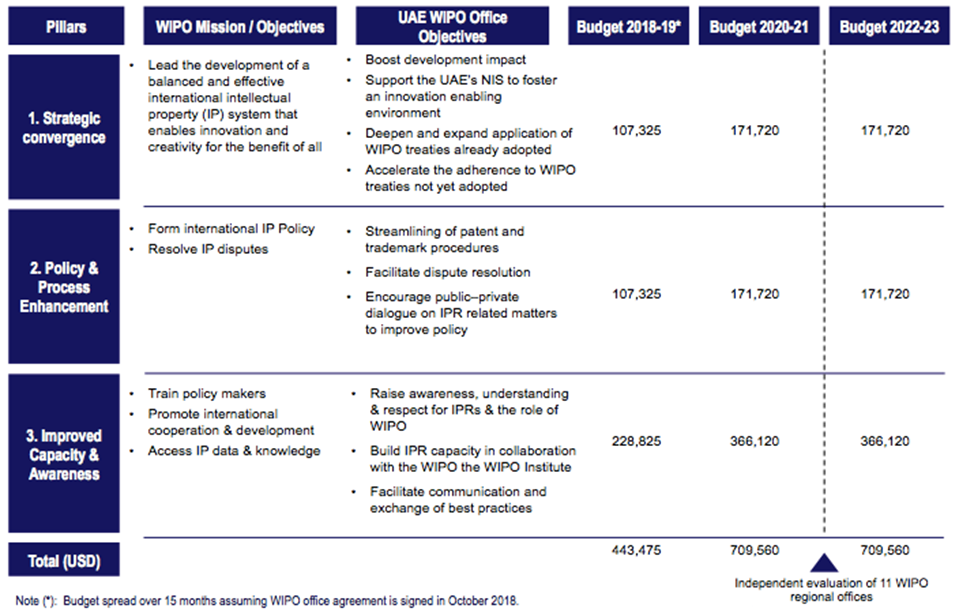 [Конец приложения и документа]Комитет по программе и бюджетуДвадцать шестая сессияЖенева, 10–14 июля 2017 г.открытие новых внешних бюро воис в двухлетнем периоде 2018-2019 гг.ИсправлениеВводная часть текста на стр. 48 приложения к документу WO/PBC/26/7 должна гласить следующее:Название страны, желающей разместить внешнее бюро:	Объединенные Арабские ЭмиратыВ своем национальном качестве     ОТ ИМЕНИ ГРУППЫ СТРАН/РЕГИОНАЛЬНОЙ ГРУППЫ   XЕСЛИ ОТ ИМЕНИ ГРУППЫ СТРАН/РЕГИОНАЛЬНОЙ ГРУППЫ, ПРОСЬБА УКАЗАТЬ ПОЛНЫЙ СПИСОК СТРАН/НАЗВАНИЕ РЕГИОНАЛЬНОЙ ГРУППЫ:[Бахрейн, Иордания, Кувейт]Данное исправление заменяет собой документ WO/PBC/26/7/Corr.	[Конец документа]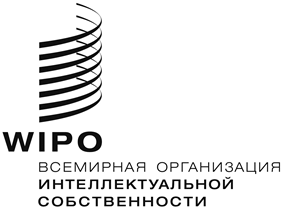 RA/57/8    A/57/8    A/57/8    ОРИГИНАЛ: АНГЛИЙСКИЙОРИГИНАЛ: АНГЛИЙСКИЙОРИГИНАЛ: АНГЛИЙСКИЙДАТА: 26 СЕНТЯБРЯ 2017 Г.ДАТА: 26 СЕНТЯБРЯ 2017 Г.ДАТА: 26 СЕНТЯБРЯ 2017 Г.RWO/PBC/26/7WO/PBC/26/7WO/PBC/26/7оригинал:  английский оригинал:  английский оригинал:  английский дата:  15 мая 2017 г. дата:  15 мая 2017 г. дата:  15 мая 2017 г. Стратегические цели ВОИСЗадачи ВБ, предлагаемого 
к созданию в ИндииII. Оказание высококачественных глобальных услуг в области ИСДаIII. Содействие использованию механизмов ИС в целях развитияДаVII. Решение проблем ИС в контексте вопросов глобальной политикиДаVIII. Обеспечение чёткого взаимодействия между ВОИС, ее государствами-членами и всеми заинтересованными сторонамиДаIV. Координация и развитие глобальной инфраструктуры ИСДаСтатьи расходовдирхамы/месяцдолл. США/ месяцдирхамы/годдолл. США/ годАренда полностью оборудованного офисного помещения для шести сотрудников (площадь 250 кв. м)*30 0008 100360 00097 200Электричество1 00027012 0003 420Телефон и интернет4 0001 08048 00012 960Расходные материалы (бумага, чернила, и т.д.)2 00054024 0006 480Расходы на обучение30 0008 100360 00097 200Промежуточный итог: расходы на офис69 50018 765834 0002 215 180Прикомандирование двух сотрудников из Министерства экономики40 00010 800480 000129 600Итого109 50029 5651 314 000354 780RWO/PBC/26/7 CORR.2WO/PBC/26/7 CORR.2WO/PBC/26/7 CORR.2оригинал:  английский оригинал:  английский оригинал:  английский дата:  3 июля 2017 г. дата:  3 июля 2017 г. дата:  3 июля 2017 г. 